ВЕСЬЕГОНСКОГО МУНИЦИПАЛЬНОГО ОКРУГАТВЕРСКОЙ ОБЛАСТИРЕШЕНИЕ г. Весьегонск 21.07. 2020                                                                                                                                       № 124Об утверждении Правил благоустройстватерритории Весьегонского муниципального округа Тверской областиВ соответствии с Федеральным законом от 06.10.2003 № 131-ФЗ «Об общих принципах организации местного самоуправления в Российской Федерации», Жилищным кодексом Российской Федерации, Федеральным законом от 24.06.1998 №89-ФЗ «Об отходах производства и потребления», Федеральным законом от 08.11.2007 №257-ФЗ «Об автомобильных дорогах и о дорожной деятельности в Российской Федерации и о внесении изменений в отдельные законодательные акты Российской Федерации», Уставом Весьегонского муниципального округа Тверской области,  Дума Весьегонского муниципального округа,  решила:1. Утвердить Правила благоустройства территории Весьегонского муниципального округа Тверской области (прилагаются).2. Опубликовать настоящее решение в газете «Весьегонская жизнь». 3. Настоящее решение вступает в силу после его официального опубликования.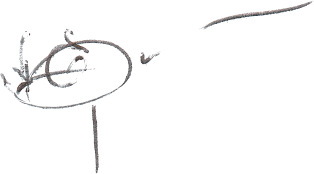  Председатель Думы Весьегонского муниципального округа                                          	     А.С. Ермошин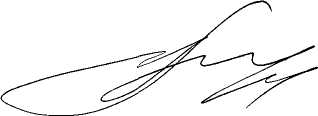 Глава Весьегонского муниципального округа                                                 А.В. ПашуковПриложение
к решению Думы Весьегонского муниципального округа
от 21.07.2020 №124Правила
благоустройства территории Весьегонского муниципального округаI. Общие положения1.1. Правила благоустройства территории Весьегонского муниципального округа (далее - Правила) разработаны в соответствии с Федеральным законом от 06.10.2003 №131-ФЗ "Об общих принципах организации местного самоуправления в Российской Федерации", Гражданским кодексом Российской Федерации, Земельным кодексом Российской Федерации, Градостроительным кодексом Российской Федерации, Жилищным кодексом Российской Федерации, Федеральным законом от 24.06.1998 №89-ФЗ "Об отходах производства и потребления", Федеральным законом от 08.11.2007 №257-ФЗ "Об автомобильных дорогах и о дорожной деятельности в Российской Федерации и о внесении изменений в отдельные законодательные акты Российской Федерации", Уставом Весьегонского муниципального округа и иными нормативными правовыми актами, регулирующими отношения в области благоустройства территорий муниципальных образований.1.2. Настоящие Правила действуют на всей территории Весьегонского муниципального округа и обязательны для исполнения всеми физическими лицами (в том числе индивидуальными предпринимателями) и юридическими лицами независимо от их организационно-правовой формы и формы собственности.Организация благоустройства территории Весьегонского муниципального округа в соответствии с настоящими Правилами осуществляется Отделом жилищно-коммунального хозяйства и благоустройства территории Администрации Весьегонского муниципального округа (далее – уполномоченное структурное подразделение Администрации Весьегонского муниципального) в соответствии с их компетенцией, определенной Уставом Весьегонского муниципального округа и иными муниципальными правовыми актами Весьегонского муниципального округа.1.3. Проектирование и размещение элементов благоустройства территорий осуществляются в соответствии с градостроительным и земельным законодательством Российской Федерации, специальными нормами и правилами, государственными стандартами, Генеральным планом Весьегонского муниципального округа, Правилами землепользования и застройки, проектной документацией, утвержденной в установленном порядке.1.3.1. При проектировании объектов благоустройства предусматривается их доступность для маломобильных групп населения (инвалидов, людей с ограниченными (временно или постоянно) возможностями здоровья, беременных женщин, людей преклонного возраста, людей с детскими колясками и т.п.), оснащение этих объектов элементами и техническими средствами, способствующими передвижению маломобильных групп населения.Проектирование, строительство, установка элементов и технических средств, способствующих передвижению маломобильных групп населения, осуществляется при проектировании новых, реконструкции существующих, а также подлежащих капитальному ремонту и приспособлению объектов благоустройства, в том числе зданий, строений, сооружений, в соответствии с утвержденной проектной документацией.1.4. В целях реализации настоящих Правил используются следующие понятия:адресный аншлаг - указатель с наименованием улицы, площади, проспекта, номером дома и корпуса;архитектурное освещение - искусственное освещение объектов, имеющих важное градостроительное, композиционное или визуально-ориентирующее значение, отвечающее эстетическим требованиям зрительного восприятия;архитектурное решение фасада - это отличительные характеристики здания, строения, сооружения, отражающие конструктивные и эстетические качества фасада, окружающей градостроительной среды (стилевая и композиционная целостность, ритм, соразмерность и пропорциональность, визуальное восприятие, баланс открытых и закрытых пространств);брошенное транспортное средство - транспортное средство, от которого собственник отказался, имеющее внешние свидетельства длительного неэксплуатирования, нахождения на одном месте;витрина - (межвитринное пространство - витраж) остекленная часть фасада здания, предназначенная для демонстрации реализуемых товаров и услуг;внутриквартальная территория - территория, расположенная за границами красных линий автомобильных дорог внутри квартала (микрорайона), включая въезды на территорию квартала (микрорайона), сквозные проезды, а также тротуары, газоны и другие элементы благоустройства;внутриквартальный проезд - автомобильная дорога, предназначенная для движения транспорта и пешеходов от магистральных улиц к группам жилых домов и другим местам квартала;восстановление благоустройства - комплекс работ, включающий в себя качественное восстановление асфальтового покрытия по всей ширине дороги, проезда, тротуара, обратную установку бордюрного камня, восстановление плодородного слоя почвы, ремонт газонов под борону с посевом газонных трав и посадкой нарушенных зеленых насаждений, восстановление рекламных конструкций и прочих элементов благоустройства;временные объекты (некапитальные нестационарные сооружения) - сооружения (площадки) из быстровозводимых конструкций, не обладающие признаками недвижимого имущества: контейнер, гараж, сарай, нестационарные торговые объекты, в том числе объекты по оказанию услуг (киоск, павильон, остановочно-торговый комплекс, передвижное средство развозной торговли, торговый ряд), складские помещения, другие объекты хозяйственно-бытового или иного назначения, в том числе навес, остановочный пункт, мобильная туалетная кабина, забор, ограждение, шлагбаум, цепь, столб, бетонный блок, другие объекты, препятствующие или ограничивающие проход пешеходов и проезд автотранспорта, велопарковки;вывеска - табличка, содержащая информацию об организации независимо от ее организационно-правовой формы или индивидуальном предпринимателе, которая обязательна для доведения до сведения потребителя в соответствии с законодательством Российской Федерации о защите прав потребителей;газон - травяной покров, создаваемый посевом семян специально подобранных трав, а также естественная травяная растительность;мебель - различные виды скамеек отдыха, размещаемые на территории общественных пространств, рекреаций и дворов; скамей и столов - на площадках для настольных игр и др.; беседки, перголы, зонтики;территория - территория в пределах границ Весьегонского муниципального округа;график вывоза отходов - документ, определяющий периодичность вывоза отходов, адреса точки сбора отходов, объема вывоза отходов и времени вывоза;дендроплан - топографический план земельного участка с указанием зеленых насаждений (сохраняемых, вырубаемых, планируемых к посадке), инженерных коммуникаций, улично-тропиночной сети и иных объектов, и сооружений, располагаемых на участке;дизайн-проект - документ установленной формы, утвержденной муниципальным правовым актом администрации Весьегонского муниципального округа, определяющий внешний вид и точное место размещения флагов и флагштоков на зданиях, строениях, сооружениях и содержащий иные сведения, необходимые для его идентификации;домовладение - жилой дом и примыкающие к нему и (или) отдельно стоящие на общем с жилым домом (частью жилого дома) земельном участке надворные постройки (гараж, баня (сауна, бассейн), теплица (зимний сад), помещения для содержания домашнего скота и птицы, иные объекты);домовые знаки - адресный аншлаг, указатель номера подъезда и квартир, международный символ доступности объекта для инвалидов, флагодержатели, памятные доски, полигонометрический знак, указатель пожарного гидранта, указатель грунтовых геодезических знаков, указатели камер магистрали и колодцев водопроводной сети, указатель канализации, указатель сооружений подземного газопровода;дворовые постройки - временные подсобные сооружения, расположенные на земельном участке (погреба, голубятни, сараи и т.п.);закрепленная территория - земельный участок, находящийся в собственности, аренде, на ином праве;зеленые насаждения - совокупность древесно-кустарниковой и травянистой растительности естественного и искусственного происхождения (включая парки, леса, особо охраняемые природные территории, бульвары, скверы, сады, газоны, цветники, а также отдельно стоящие деревья и кустарники);земляные работы - производство работ, связанных со вскрытием грунта на глубину более 30 сантиметров (за исключением пахотных работ, работ по посадке и удалению деревьев, кустарников и других зеленых насаждений), забивкой и погружением свай при возведении объектов и сооружений всех видов, прокладкой подземных и наземных инженерных сетей, коммуникаций, а равно добыча общераспространенных полезных ископаемых, не числящихся на государственном балансе, и строительство подземных сооружений для своих нужд на глубину до пяти метров, а также устройство и эксплуатация бытовых колодцев и скважин на первый водоносный горизонт, не являющийся источником централизованного водоснабжения;индивидуальная застройка - участки застройки индивидуальными жилыми домами с отведенными территориями (земельными садово-огородными участками) и расположенными на них надворными хозяйственными постройками, а также участки застройки блокированными жилыми домами и малоэтажными (до 3-х этажей) жилыми домами;инженерные коммуникации - сети инженерно-технического обеспечения: водопровод, канализация, отопление, трубопроводы, линии электропередачи, связи и иные инженерные сооружения, существующие либо прокладываемые на территории;информационная конструкция - элемент благоустройства, размещаемый на фасадах, крышах или иных внешних поверхностях зданий, строений, сооружений и содержащий сведения нерекламного характера о фирменном наименовании продавца (изготовителя, исполнителя), коммерческом обозначении, иных охраняемых законом средствах индивидуализации юридических лиц, товаров, работ, услуг и предприятий; об указании профиля деятельности продавца (изготовителя, исполнителя) или вида реализуемых им товаров, выполняемых работ, оказываемых услуг, обобщенного наименования группы товаров, выполняемых работ, оказываемых услуг; времени работы продавца (изготовителя, исполнителя);информационная конструкция - элемент благоустройства (средство размещения информации), не относящийся к вывеске, размещаемый на фасадах, крышах или иных внешних поверхностях зданий, строений, сооружений и содержащий сведения нерекламного характера о продавце (изготовителе, исполнителе) или виде, условиях реализуемых им товаров, выполняемых работ, оказываемых услуг;ливневая канализация - комплекс технологически связанных между собой инженерных сооружений (желобов, дождеприемников, лотков и труб, каналов (канав) и сооружений на них) для пропуска (сброса, приема и отведения) сточных вод: дождевых и талых снежных вод; производственных вод от полива, мытья улиц, транспортных машин; отвода поверхностных вод с территорий предприятий, учреждений, организаций; жилых и нежилых домов и сооружений; приема воды из дренажных систем; приема производственных вод, допускаемых к пропуску без специальной очистки;малые архитектурные формы – элементы монументально-декоративного благоустройства, устройства для оформления мобильного и вертикального озеленения, водные устройства, мебель, коммунально-бытовое, техническое оборудование и иные элементы внешнего благоустройства;наружное освещение - совокупность элементов, предназначенных для освещения в темное время суток магистралей, улиц, площадей, парков, скверов, бульваров, дворов и пешеходных дорожек;обслуживание контейнерной площадки - опорожнение контейнеров, очистка внутри контейнерной площадки, полный вывоз складированных на площадке отходов, в том числе отходов, образующихся при строительстве, ремонте, реконструкции строений (строительный мусор), древесного спила, крупногабаритного мусора;общественный туалет - сооружение (стационарный, передвижной, биотуалет), отвечающее санитарно-гигиеническим требованиям с соответствующим оборудованием и инвентарем (урны, туалетная бумага, раковина для мытья рук, электро- или бумажные полотенца, крючки для верхней одежды и т.д.), и предназначенное для оказания санитарно-гигиенических услуг населению на бесплатной и (или) платной основе;объект благоустройства - территории округа, на которых осуществляется деятельность по благоустройству: площадки, дворы, кварталы, функционально-планировочные образования, а также территории, выделяемые по принципу единой градостроительной регламентации (охранные зоны) или визуально-пространственного восприятия (площадь с застройкой, улица с прилегающей территорией и застройкой), другие территории округа, здания, строения, сооружения, инженерные коммуникации, иные объекты, требования к содержанию и благоустройству которых устанавливаются настоящими Правилами;объект потребительского рынка - объект торговли, общественного питания, бытового обслуживания, оказания других услуг населению, в том числе временные (нестационарные объекты) объекты;объект улично-дорожной сети - элемент транспортной инфраструктуры, располагающейся на территории общего пользования, определенной "красными линиями", основным назначением которого является движение транспорта и пешеходов;озеленение - элемент благоустройства и ландшафтной организации территории, обеспечивающий формирование среды муниципального округа с активным использованием растительных компонентов, а также поддержание ранее созданной или изначально существующей природной среды на территории муниципального округа;озелененные территории общего пользования - территории, используемые для рекреации всего населения города (скверы, парки, сады и т.д.);паспорт цветового решения фасадов здания - согласованный и утвержденный в установленном порядке документ, определяющий единое архитектурное и цветовое решение фасада отдельно стоящего здания, строения, сооружения, расположенного на территории города, и устанавливающий требования к его внешнему оформлению;пешеходные зоны - участки территории города, на которых осуществляется движение населения в прогулочных и культурно-бытовых целях, в целях транзитного передвижения;платная парковка - объект благоустройства муниципального округа, представляющий собой специально обозначенное, обустроенное и оборудованное место, являющееся частью автомобильной дороги и (или) примыкающее к проезжей части и (или) тротуару, обочине, эстакаде или мосту либо являющееся частью подэстакадных или подмостовых пространств, площадей и иных объектов улично-дорожной сети, находящихся в собственности муниципального округа, и предназначенное для организованной стоянки транспортных средств на платной основе на основании муниципальных правовых актов, принятых администрацией муниципального округа в рамках представленных законодательством полномочий;придомовая территория - участок около жилого многоквартирного здания, включающий пешеходные пути ко входам, подъезды к дому и площадки для жильцов данного дома - детские, спортивные, для отдыха, для контейнеров, для выгула собак и т.п.;прилотковая часть дороги - территория автомобильной дороги вдоль бордюрного камня тротуара или газона шириной в один метр;разрытие - любой вид земляных работ, связанный с нарушением элементов внешнего благоустройства в том числе: строительство и ремонт подземных инженерных коммуникаций; сооружение или ремонт подземных и наземных объектов городского благоустройства; проведение археологических изысканий;разукомплектованное транспортное средство - транспортное средство, имеющее внешние технические неисправности и другие неисправности, при которых запрещается эксплуатация в соответствии с правилами дорожного движения, утвержденными постановлением Совета Министров - Правительства Российской Федерации от 23.10.1993 N 1090;смет - отходы, состоящие, как правило, из песка, пыли, листвы, образующиеся в результате уборки улично-дорожной сети, дворовых территорий;снежный навал - временное образование из снега, наледи, формируемое в результате их сгребания;содержание территории - комплекс мероприятий, проводимых на земельном участке, связанных с уборкой территории открытого грунта, уборкой и своевременным ремонтом искусственного покрытия территории, очисткой и восстановлением решеток ливневой канализации, поддержанием в чистоте и проведением своевременного ремонта фасадов зданий, строений и сооружений, малых архитектурных форм, заборов и ограждений; содержанием строительных площадок, зеленых насаждений, инженерных коммуникаций и их конструктивных элементов, объектов транспортной инфраструктуры и иных объектов недвижимости, находящихся на земельном участке, в соответствии с действующим законодательством;средство информации - конструкция в виде тумбы, щита или стенда, предназначенная для размещения афиш, объявлений, либо в виде указателя, содержащего сведения нерекламного характера о субъекте (объекте); его местонахождении; указании профиля деятельности или вида реализуемых товаров, выполняемых работ, оказываемых услуг, обобщенного наименования группы товаров, выполняемых работ, оказываемых услуг; расстоянии и направлении движения к нему;строительная площадка - место строительства новых, а также реконструкции, технического перевооружения и (или) ремонта существующих объектов капитального строительства;территории особого значения - части территории муниципального округа, обладающие особым статусом и (или) повышенной культурно-рекреационной и социальной ценностью;уборка территорий - вид деятельности, связанный со сбором, вывозом в специально отведенные места отходов производства и потребления, смета, опавшей листвы, скошенной травы, веток, порубочных остатков, другого мусора, снега;уличное техническое оборудование - укрытия таксофонов, банкоматы, интерактивные информационные терминалы, почтовые ящики, вендинговые автоматы, элементы инженерного оборудования (подъемные площадки для инвалидных колясок, смотровые люки, решетки дождеприемных колодцев, вентиляционные шахты подземных коммуникаций, шкафы телефонной связи и т.п.);учрежденческая доска - конструкция, размещаемая в обязательном порядке при входе в здание, строение, сооружение, занимаемое организацией, содержащая информацию о полном зарегистрированном (юридическом) наименовании организации (учреждения) и ее ведомственной принадлежности;фасад - наружная сторона здания, строения, сооружения (главный, боковой, дворовый). Главный фасад здания имеет наибольшую зону видимости с территорий, как правило, ориентирован на восприятие со стороны магистральных и/или/ иного значения улиц;цветник - участок геометрической или свободной формы с высаженными одно-, двух- или многолетними растениями;штендер - отдельно стоящая, выносная, в том числе сборно-разборная (складная) конструкция, не имеющая предназначенного для статичного закрепления на поверхности основания, в независимости от характера размещенной на ней информации.Иные понятия, используемые в настоящих Правилах, применяются в значениях, определённых законодательством Российской Федерации.1.5. Благоустройство территорий может достигаться путем реализации следующих принципов:- принцип функционального разнообразия - насыщенность территории разнообразными социальными и коммерческими сервисами;- принцип комфортной организации пешеходной среды - создание в муниципальном округе условий для приятных, безопасных, удобных пешеходных прогулок путем совмещения различных функций (транзитная, коммуникационная, рекреационная, потребительская) на пешеходных маршрутах;- принцип комфортной мобильности - наличие у жителей муниципального округа  сопоставимых по скорости и уровню комфорта возможностей доступа к основным точкам притяжения в округе при помощи различных видов транспорта (личный автотранспорт, различные виды общественного транспорта, велосипед);- принцип комфортной среды для общения - гармоничное размещение в округе территорий, которые постоянно и без платы за посещение доступны для населения, в том числе площади, набережные, улицы, пешеходные зоны, скверы, парки;- принцип насыщенности территорий разнообразными элементами природной среды (зеленые насаждения, водные объекты и др.) различной площади, плотности территориального размещения и пространственной организации в зависимости от функционального назначения части территории.II. Организация содержания и благоустройства территорий2.1. Благоустройству подлежит вся территория Весьегонского муниципального округа, все расположенные на ней здания (включая жилые дома), строения, сооружения, сооружения и земельные участки, на которых они расположены.2.2. Благоустройство территорий общего пользования (в том числе площади, улицы, проезды, набережные, береговые полосы водных объектов общего пользования, скверы, бульвары) осуществляется лицами, ответственными за содержание территории, с учетом особенностей, предусмотренных настоящими Правилами.При благоустройстве территории общего пользования учитываются потребности и запросы населения Весьегонского муниципального округа. Участие жителей муниципального округа в подготовке проектов по благоустройству территорий общего пользования может быть прямым или опосредованным через общественные организации, в том числе организации, объединяющие профессиональных проектировщиков - архитекторов, ландшафтных архитекторов, дизайнеров, а также ассоциации и объединения предпринимателей.При подготовке проектов по благоустройству территорий общего пользования, в том числе на этапе формулирования задач проектов, может осуществляться их открытое и гласное обсуждение, с учетом мнения жителей соответствующих территорий, хозяйствующих субъектов и иных заинтересованных лиц.Обсуждение проектов по благоустройству территорий общего пользования может осуществляться в том числе в следующих формах:- совместное определение целей и задач по развитию территории, инвентаризация проблем и потенциалов территории;- обсуждение и выбор типа оборудования, некапитальных объектов, малых архитектурных форм, включая определение их функционального назначения, соответствующих габаритов, стилевого решения, материалов;- консультации в выборе типов покрытий;- консультации по предполагаемым типам озеленения;- консультации по предполагаемым типам освещения и осветительного оборудования;- участие в разработке проекта, обсуждение решений с архитекторами, ландшафтными архитекторами, проектировщиками и другими профильными специалистами;- одобрение проектных решений участниками процесса проектирования и будущими пользователями, включая жителей, собственников соседних территорий и других заинтересованных лиц;- осуществление общественного контроля над процессом реализации проекта (включая как возможность для контроля со стороны любых заинтересованных сторон, так и формирование рабочей группы, общественного совета проекта, либо наблюдательного совета проекта);- осуществление общественного контроля над процессом эксплуатации территории (включая как возможность для контроля со стороны любых заинтересованных сторон, региональных центров общественного контроля, так и формирование рабочей группы, общественного совета проекта, либо наблюдательного совета проекта для проведения регулярной оценки эксплуатации территории).Случаи и порядок участия жителей муниципального округа в подготовке проектов по благоустройству территории общего пользования устанавливаются постановлением Администрации Весьегонского муниципального округа.Администрация Весьегонского муниципального округа обеспечивает информационное обеспечение населения округа о своей деятельности в сфере благоустройства, о планирующихся изменениях и возможности участия в этом процессе.Информирование может осуществляться путем:а) использования социальных сетей и интернет-ресурсов, в том числе создания единого информационного интернет-ресурса (сайта или приложения), который будет решать задачи по сбору информации, обеспечению "онлайн" участия и регулярному информированию о ходе проекта в сфере благоустройства, с публикацией фото, видео и текстовых отчетов;б) работы с местными средствами массовой информации;в) вывешивания афиш и объявлений на информационных досках в подъездах жилых домов, расположенных в непосредственной близости к проектируемому объекту, а также на специальных стендах на самом объекте; в наиболее посещаемых местах (общественные и торгово-развлекательные центры, знаковые места и площадки), в холлах значимых и социальных инфраструктурных объектов, расположенных по соседству с проектируемой территорией или на ней (поликлиники, дома культуры, библиотеки, спортивные центры);г) установки специальных информационных стендов в местах с большой проходимостью, на территории самого объекта проектирования. Стенды могут работать как для сбора анкет, информации и обратной связи, так и в качестве площадок для обнародования всех этапов процесса проектирования и отчетов по итогам проведения общественных обсуждений.2.3. Физические и юридические лица, независимо от их организационно-правовых форм обязаны осуществлять благоустройство земельного участка, зданий, строений, сооружений, принадлежащих им на праве собственности в объеме, предусмотренном действующим законодательством Российской Федерации, настоящими Правилами, самостоятельно или посредством привлечения специализированных организаций за счет собственных средств.В случае если здание, строение, сооружение принадлежит на праве собственности нескольким собственникам территория земельного участка, подлежащая благоустройству, определяется с учетом долей в праве собственности на здание, строение, сооружение.В случае если на территории земельного участка находятся несколько зданий, строений, сооружений, принадлежащих на праве собственности нескольким собственникам, территория земельного участка, подлежащая благоустройству, определяется соглашением сторон.При отсутствии соглашения сторон территория земельного участка, подлежащая благоустройству, определяется в соответствии с нормами действующего законодательства.В случае если земельный участок, находящийся во владении физического или юридического лица, не оформлен в установленном порядке, содержанию подлежит территория по фактически сложившейся границе земельного участка, находящегося во владении.2.4. Содержание железнодорожных путей, проходящих в границах Весьегонского муниципального округа в пределах полосы отчуждения (откосы выемок и насыпей, переезды, переходы через пути) осуществляют организации, эксплуатирующие данные сооружения.2.5. Содержание придомовой территории многоквартирного дома осуществляется в зависимости от выбранного способа управления многоквартирным домом: товариществом собственников жилья либо жилищным кооперативом или иным специализированным потребительским кооперативом, управляющей организацией, лицами, выполняющими работы по содержанию и ремонту общего имущества в многоквартирном доме при непосредственном управлении многоквартирным домом собственниками помещений в данном доме.2.6. Благоустройство территории объектов индивидуального жилищного строительства и жилых домов блокированной застройки осуществляется собственниками (нанимателями).2.7. Содержание и благоустройство осуществляют:1) в границах закрепленной территории - собственники или иные правообладатели;2) в границах озелененных территорий общего пользования - уполномоченный орган,3) в границах озелененных территорий ограниченного пользования (предприятия, организации, учреждения) и специального назначения (санитарные зоны, водоохранные зоны, кладбища, питомники) - владельцы данных объектов,4) в границах придомовых территорий - товариществом собственников жилья либо жилищным кооперативом или иным специализированным потребительским кооперативом, управляющей организацией, лицами, выполняющими работы по содержанию и ремонту общего имущества в многоквартирном доме, - при непосредственном управлении многоквартирным домом собственниками помещений в данном доме;5) в охранных зонах наземных коммуникаций, в том числе электрических сетей, сетей освещения, радиолиний - владельцы указанных коммуникаций,6) в охранных зонах подземных коммуникаций - владельцы указанных коммуникаций.2.8. Уполномоченные органы и отделы Администрации Весьегонского муниципального округа:- осуществляют контроль за выполнением работ по содержанию и благоустройству территории округа, в том числе территорий общего пользования, в пределах установленных полномочий;- составляют акты обследования территорий (объектов) в соответствии с типовой формой, утверждаемой Администрацией Весьегонского муниципального округа.2.9. Календарные даты уборки и содержания территории общего пользования Весьегонского муниципального округа устанавливаются ежегодно Администрацией муниципального округа.2.10. Содержание территории общего пользования муниципального округа осуществляется путем проведения:1) систематических работ по содержанию территории округа;2) единичных массовых мероприятий (субботники) на основании постановления Администрации Весьегонского муниципального округа.2.11. Содержание территории округа в летний период производится с целью уменьшения загрязненности и запыленности территории округа посредством мойки, полива, подметания и проведения других работ по содержанию территории округа и включает в себя:сбор мусора со всей территории;дважды в год, в срок до 1 июня и до 1 сентября, окраску малых архитектурных форм, садовой и уличной мебели, урн, спортивных и детских площадок, ограждений, бордюров;периодическое кошение травы (при высоте травы более 15 см) и уборку скошенной травы в течение суток;в период листопада - сбор и вывоз опавшей листвы один раз в сутки;уборку территорий, которая должна завершаться к 13.00;уборку лотков и бордюра от песка, пыли, мусора после мойки;организацию отвода талых вод в весенний период.2.12. Собранный мусор, смет, листва, скошенная трава, ветки должны вывозиться в течение суток.2.13. В период листопада собственники и лица, ответственные за содержание территорий, производят сгребание и вывоз опавшей листвы с газонов вдоль улиц и дорог.2.14. Содержание территории общего пользования в зимний период включает в себя:очистку дорожных покрытий и тротуаров от снега, наледи и мусора;при возникновении скользкости или гололеда - посыпку песком пешеходных зон, лестниц, обработку дорожных покрытий противогололедным материалом.2.15. Технология и режимы производства уборочных работ, выполняемых на территории округа, должны обеспечивать беспрепятственное движение транспортных средств и пешеходов независимо от погодных условий.2.16. Особенности содержания пешеходных тротуаров, наземных переходов, лестниц в зимний период:пешеходные тротуары, наземные переходы, лестницы должны быть очищены от снега по всей ширине пешеходной части указанных сооружений;время очистки не должно превышать девяти часов после окончания снегопада;в период интенсивного снегопада пешеходные тротуары, лестницы должны обрабатываться противогололедными материалами и расчищаться;при возникновении гололеда противогололедными материалами обрабатываются в первую очередь лестницы, затем тротуары;время обработки противогололедными материалами не должно превышать трех часов с момента обнаружения скользкости; допускается временное складирование рыхлого снега, не загрязненного отходами и химическими реагентами, на газон или в места, заранее определенные для этих целей, при условии сохранности зеленых насаждений и обеспечении оттока талых вод с последующей вывозкой по мере накопления снега, но не позднее чем при достижении снежного вала высоты и ширины более 1 метра.2.17. На территории округа не допускается:сорить на улицах, площадях, участках с зелеными насаждениями, в скверах, парках, на газонах, на пляжах и других территориях общего пользования;устанавливать мемориальные намогильные сооружения (памятные сооружения, ограждения) на территориях общего пользования вне мест погребения, отведенных в соответствии с действующим законодательством Российской Федерации;осуществлять мойку, чистку салона и техническое обслуживание транспортных средств в местах, не предусмотренных для этих целей, в том числе на конечных пунктах муниципальных маршрутов общественного транспорта;ломать и повреждать элементы обустройства зданий, строений, сооружений, памятники, мемориальные доски, деревья, кустарники, малые архитектурные формы и другие элементы благоустройства на территориях общего пользования, а также производить их самовольную переделку, перестройку и перестановку;наносить надписи, рисунки, расклеивать и развешивать информационные материалы, наносить граффити на остановочных пунктах, фасадах зданий, строений, сооружений, столбах, ограждениях (заборах) и иных, не предусмотренных для этих целей, объектах;складировать и хранить движимое имущество за пределами границ и (или) ограждений предоставленных земельных участков;размещать и складировать тару, промышленные товары и иные предметы торговли на тротуарах, газонах, дорогах.складирование снега в неустановленных местах;самовольно перекрывать внутриквартальные проезды и тротуары посредством установки железобетонных блоков, столбов, ограждений, шлагбаумов, сооружений и других устройств;использовать территорию и сооружения мемориалов, стел, памятников и мест воинских захоронений, а также иные территории, перечень которых устанавливается постановлением Администрации Весьегонского муниципального округа, для занятий экстремальными видами спорта;оставлять предметы быта, пищевые продукты на территории общего пользования вне специально отведенных мест.2.18. В случае сброса отходов, мусора, снежных масс, грунта в несанкционированных местах лица, допустившие подобные нарушения, обязаны за свой счет незамедлительно произвести уборку и очистку данной территории, а при необходимости - рекультивацию земельного участка.2.19. Ликвидация мест несанкционированного размещения твердых коммунальных отходов на земельных участках (территориях), не предоставленных в установленном порядке и находящихся в муниципальной собственности, обеспечивается уполномоченным структурным подразделением Администрации Весьегонского муниципального округа.III. Сбор и вывоз отходов3.1. Юридические лица и физические лица, в силу закона или договора, принявшие на себя обязательства содержать территории, здания, строения, сооружения, обязаны:1) осуществлять складирование твердых коммунальных отходов в местах (на площадках) накопления твердых коммунальных отходов;2) содержать места (площадки) накопления твердых коммунальных отходов и прилегающую к ним территорию в чистоте и порядке, очищать их от мусора незамедлительно после вывоза мусора, если в силу закона или договора не предусмотрено иное;3) не допускать переполнение отходами мест (площадок) накопления твердых коммунальных отходов;4) принимать меры по предотвращению возгорания отходов в местах (на площадках) накопления твердых коммунальных отходов, а в случае возгорания отходов своевременно принимать меры по тушению пожара в соответствии с законодательством Российской Федерации;5) обеспечить вывоз и размещение (обработку, утилизацию, обезвреживание, захоронение) отходов из мест (площадок) накопления твердых коммунальных отходов в соответствии с законодательством Российской Федерации;6) не допускать образования мест несанкционированного размещения твердых коммунальных отходов на закрепленной и прилегающей территориях.3.2. Администрация Весьегонского муниципального округа определяет схему размещения мест (площадок) накопления твердых коммунальных отходов и осуществляет ведение реестра мест (площадок) накопления твердых коммунальных отходов в соответствии с правилами, утвержденными Правительством Российской Федерации.3.3. Складирование твердых коммунальных отходов осуществляется в соответствии с договором на оказание услуг по обращению с твердыми коммунальными отходами способами, предусмотренными постановлением Правительства Российской Федерации от 12.11.2016 N 1156 "Об обращении с твердыми коммунальными отходами и внесении изменения в постановление Правительства Российской Федерации от 25 августа 2008 г. N 641".3.4. На территории и участках любого функционального назначения, где могут накапливаться твердые коммунальные отходы, контейнеры должны устанавливаться на специально оборудованные площадки. Исключение составляют контейнеры, оборудованные крышкой, колесами для транспортировки в количестве 4-х штук, адаптированные к подъемно-загрузочным устройствам мусоровозов.Применительно к жилым зданиям для установки контейнеров должна быть оборудована контейнерная площадка.3.5. Площадка для размещения контейнеров (контейнерная площадка) должна:- иметь сплошное, глухое и (или) светопрозрачное ограждение;- иметь водонепроницаемое бетонное или асфальтобетонное покрытие с возможностью стока талых и дождевых вод;- иметь ограждение не менее чем с трех сторон;- иметь глубину ограждения, обеспечивающую полное перекрытие размещенных в ней контейнеров;- иметь высоту ограждения не менее 1,5 метра;- иметь ограждение, выполненное из негибкого (за исключением профилированного листа) и плотного материала (железобетон, кирпич, металл, антисептированное дерево, фиброцементные панели);- быть удобна для подъезда машин и производства погрузочно-разгрузочных работ, в том числе иметь способность выдерживать установку и выкатывание контейнеров без повреждения;- быть выполнена из износостойких, долговечных, устойчивых к климатическим условиям и ремонтопригодных материалов, в том числе обеспечивающих возможность круглогодичного ремонта.При наличии контейнеров (мусоросборников) для отдельных групп коммунальных отходов на контейнерной площадке должно быть оборудовано и обозначено специальное место для них.Расстояние от жилых домов, детских учреждений, детских площадок и мест отдыха населения должно быть не менее 20 м, но не более 100 м, за исключением случаев, предусмотренных действующим законодательством Российской Федерации и принятыми в соответствии с ним правилами и нормативами.3.6. На контейнерных площадках, специальных площадках для складирования крупногабаритных отходов размещается информация об обслуживаемых объектах, о собственнике площадок, о графике вывоза отходов, телефон организации, оказывающей услуги по вывозу отходов, и информация, предупреждающая владельцев автотранспорта о недопустимости загромождения подъезда специализированного автотранспорта, разгружающего контейнеры.3.7. Собственник (владелец) контейнерной площадки, контейнера; юридические лица, индивидуальные предприниматели, обслуживающие контейнерные площадки, контейнеры на основании соответствующего договора, обязаны обеспечивать своевременную уборку прилегающей территории, содержать в исправном состоянии контейнеры, не допуская переполнения и загрязнения территории.Организации, осуществляющие вывоз твердых коммунальных отходов (в том числе крупногабаритных), обязаны обеспечить вывоз твердых коммунальных отходов в соответствии с графиком вывоза отходов, установленным договором на оказание услуг по обращению с твердыми коммунальными отходами и размещенным на контейнерной площадке, в сроки, предусмотренные пунктом 3.11 настоящих Правил.3.8. В случае использования контейнерной площадки несколькими субъектами обязанность поддержания чистоты на контейнерной площадке определяется соответствующими договором или графиком.3.9. Юридические лица независимо от организационно-правовых форм и форм собственности и индивидуальные предприниматели предусматривают размещение мест для сбора и временного складирования отходов:- при строительстве, реконструкции, временном размещении объектов - на стадии проектирования;- в процессе эксплуатации объектов - по согласованию в установленном порядке.3.10. Накопление отходов допускается только в местах (на площадках) накопления отходов, соответствующих требованиям законодательства в области санитарно-эпидемиологического благополучия населения и иного законодательства Российской Федерации, а также настоящих Правил.Размещение мест (площадок) накопления отходов согласовывается с уполномоченными органами в порядке, предусмотренном законодательством Российской Федерации, правовыми актами Администрации Весьегонского муниципального округа. 3.11. Контейнеры (в том числе "евро контейнеры"), бункеры и контейнерные площадки должны быть своевременно очищены от мусора, крупногабаритных отходов, содержаться в чистоте и порядке. Дезинфекция пластиковых или металлических контейнеров в зимнее время проводиться не реже 1 раза в месяц, в летнее время мусорные емкости должны промываться раз в 10 дней.Твердые коммунальные отходы из контейнеров должны вывозиться по мере накопления, но не реже одного раза в трое суток в холодное время года (при температуре -5° и ниже), и не реже одного раза в сутки - в теплое время (при плюсовой температуре свыше +5°). Вывоз отходов с территории жилых домов осуществляется ежедневно. Вывоз отходов следует осуществлять с 7.00 до 22.00.Вывоз отходов следует осуществлять способами, исключающими возможность их потери при перевозке, создания аварийной ситуации, причинения транспортируемыми отходами вреда здоровью людей и окружающей среде.3.12. Контейнеры и бункеры должны быть в технически исправном состоянии, покрашены и иметь маркировку с указанием собственника контейнера и бункера, типа собираемых отходов при раздельном сборе отходов.3.13. На территории округа запрещается:1) эксплуатация контейнеров и бункеров в технически не исправном состоянии или состоянии, не соответствующем санитарным нормам и правилам;2) переполнение контейнеров и бункеров;3) выгрузка отходов из контейнеров и бункеров в специально не предназначенные и не оборудованные для этих целей транспортные средства;4) размещение контейнеров и бункеров вне специально оборудованных площадок для сбора и временного хранения твердых коммунальных отходов;5) размещение мест (площадок) накопления твердых коммунальных отходов на проезжей части, газонах, тротуарах и в проходных арках домов;6) транспортирование отходов и мусора способом, допускающим загрязнение территорий по пути следования транспортного средства, перевозящего отходы;7) установка контейнеров и бункеров на проезжей части, тротуарах, газонах и в проходных арках домов;8) размещение отходов и мусора, за исключением специально отведенных мест, контейнеров и бункеров для сбора отходов, смет мусора, слив отработанных вод и жидких отходов на проезжую часть улиц, прилегающую территорию, в колодцы ливневой канализации;9) сброс в контейнеры и бункеры трупов животных, птиц, других биологических отходов, крупногабаритных отходов, строительного мусора, ртутьсодержащих осветительных приборов, отработанных автошин, аккумуляторов, горюче-смазочных материалов и других опасных отходов;10) складирование крупногабаритных отходов на контейнерных площадках вне специально отведенных мест;11) выгрузка отходов на контейнерной площадке из автотранспорта;12) изъятие вторичного сырья и пищевых отходов из контейнеров и бункеров;13) размещение в грунте (захоронение) отходов производства и потребления в ходе проведения планировочных, строительных работ;14) загромождение подъездов (создание препятствий для подъезда) к контейнерным площадкам, специализированного автотранспорта, разгружающего контейнеры и бункеры.3.14. На вокзалах, рынках, парках, садах, зонах отдыха, учреждениях образования, здравоохранения и других местах массового посещения населением, на улицах, у подъездов многоквартирных домов, на остановочных пунктах, у входов в объекты потребительского рынка устанавливаются урны. Урны устанавливают на расстоянии 40 м одна от другой на магистральных улицах, рынках, вокзалах и других местах массового посещения населением, на остальных улицах и других территориях - на расстоянии до 100 м. На остановочных пунктах - в количестве не менее одной, у входов в торговые объекты - в количестве не менее двух.Установка урн осуществляется с учетом обеспечения беспрепятственного передвижения пешеходов, проезда инвалидных и детских колясок лицами, ответственными за уборку соответствующих территорий.Очистка, окраска и ремонт урн осуществляется правообладателями помещений и зданий, у входа в которые они установлены, или лицами, осуществляющими по договору содержание территорий. Очистка урн осуществляется по мере их заполнения.Окраска и ремонт урн осуществляется регулярно по мере необходимости (в случае повреждения лако-красочного покрытия или механического повреждения урны), но не реже одного раза в календарный год.При организации торговли из нестационарных торговых объектов книгами, печатной продукцией, товарами в фабричной упаковке допускается использование емкостей для сбора мусора, удаляемых по окончании торговли вместе с объектом торговли.3.15. В дни проведения культурных, публичных, массовых мероприятий их организаторы обеспечивают установку временных контейнеров (мусоросборников) для сбора отходов.3.16. Обращение с отходами производства и потребления в части ртутьсодержащих ламп осуществляется в соответствии с законодательством Российской Федерации. 3.17. При производстве работ по сносу зданий, строений и сооружений и иных объектов обращение с отходами должно соответствовать Правилам.3.18. Сбор отходов нефтепродуктов и нефтезагрязненных отходов (в т.ч. отработанные масла, масляные фильтры; загрязненная нефтепродуктами ветошь; тара из-под масел, лаков и красок), подлежащих размещению на санкционированной свалке промышленных отходов города, осуществляется в установленном законодательством Российской Федерации порядке. 3.19. Сбор, утилизация и уничтожение биологических отходов, в том числе умерших домашних животных, осуществляются в соответствии с ветеринарно-санитарными правилами.3.20. Вывоз отходов должен осуществляться способами, исключающими возможность их потери при перевозке, создания аварийной ситуации, причинения транспортируемыми отходами вреда здоровью людей и окружающей среде.  IV. Определение границ прилегающих территорий и участие собственников и (или) иных законных владельцев зданий, строений, сооружений, земельных участков в благоустройстве территорий общего пользования, в отношении которых границы прилегающих территорий не установлены 4.1. Собственники и (или) иные законные владельцы зданий, строений, сооружений, земельных участков (за исключением собственников и (или) иных законных владельцев помещений в многоквартирных домах, земельные участки под которыми не образованы или образованы по границам таких домов) участвуют, в том числе финансово, в содержании прилегающих территорий.4.2. Границы прилегающих территорий определяются в отношении территорий общего пользования, которые прилегают (имеют общую границу) к зданию, строению, сооружению, земельному участку с учетом требований закона Тверской области от 04.02.2019 № 4-ЗО "Об установлении порядка определения органами местного самоуправления муниципальных образований Тверской области границ прилегающих территорий".Границы прилегающих территорий определяются в метрах в зависимости от расположения зданий, строений, сооружений, земельных участков, вида их разрешенного использования и фактического назначения:- для строительных площадок - 13 метров от ограждения строительной площадки по всему периметру, а в случае отсутствия ограждения - 32 метра от границы образованного земельного участка;- для нестационарных торговых объектов, в том числе торговых комплексов, павильонов, палаток, киосков, - 6,5 метра от объекта по всему периметру;- для земельных участков, на которых расположены станции технического обслуживания, места мойки автотранспорта, автозаправочные комплексы, а также въезды и выезды из них, - 13 метров от границ указанных земельных участков по всему периметру;- для территории юридических лиц или индивидуальных предпринимателей - 6,5 метра от границы земельного участка по всему периметру, за исключением случаев, установленных абзацами 3 - 5, 7, 13 - 15 настоящего пункта;- для отдельно стоящих тепловых, трансформаторных подстанций, зданий и сооружений инженерно-технического назначения - 3 метра от указанных объектов по всему периметру;- для образованных земельных участков, на которых отсутствуют здания, строения, сооружения, - 3 метра от границ указанных земельных участков по всему периметру;- для территории домовладения - 3 метра от границ земельного участка, которые определены на основании сведений государственного кадастрового учета;- для территории домовладения, в отношении которой государственный кадастровый учет не проведен, - 3 метра от ограждения (забора) территории домовладения;- для многоквартирных домов (за исключением многоквартирных домов, земельные участки под которыми не образованы или образованы по границам таких домов) - 0;- для домов блокированной застройки - 3 метра от ограждения (забора) по всему периметру, а в случае отсутствия ограждения (забора) - 3 метра от границ земельного участка, которые определены на основании сведений государственного кадастрового учета;- для контейнерных площадок - 5 метров по периметру контейнерной площадки;- для некапитальных строений, сооружений, малых архитектурных форм - 3,9 метра от указанных объектов по всему периметру;- для садоводческих или огороднических некоммерческих товариществ, а также гаражных кооперативов - 6,5 метра от границы земельных участков, на которых расположены садоводческие или огороднические некоммерческие товарищества, а также гаражные кооперативы, а в случае, если границы земельных участков, на которых расположены садоводческие или огороднические некоммерческие товарищества, а также гаражные кооперативы, не установлены - 6,5 метра от их ограждений (заборов).4.3. Описание границ прилегающих территорий осуществляется в текстовой форме и (или) уполномоченным структурным подразделением Администрации Весьегонского муниципального округа по форме, установленной в приложении 1.1 к настоящим Правилам.4.4. Информация о границах прилегающих территорий подлежит опубликованию (обнародованию) Администрацией Весьегонского муниципального округа в порядке, установленном Уставом Весьегонского муниципального округа Тверской области для официального опубликования (обнародования) муниципальных правовых актов Администрации Весьегонского муниципального округа.4.5. Администрация Весьегонского муниципального округа ведет реестр прилегающих территорий в соответствии с порядком и по форме, которые устанавливаются постановлением Администрации Весьегонского муниципального округа.Реестр прилегающих территорий размещается Администрацией Весьегонского муниципального округа на официальном сайте Администрации Весьегонского муниципального округа в информационно-телекоммуникационной сети Интернет.4.6. Содержание прилегающих территорий включает в себя:- сгребание и подметание снега, в том числе очистку дорожных покрытий и тротуаров от снега, наледи и мусора;- при возникновении скользкости или гололеда - посыпку песком пешеходных зон, лестниц, обработку дорожных покрытий противогололедным материалом;- уборку от мусора, листвы;- обеспечение сохранности зеленых насаждений и уход за ними, в том числе проведение санитарной обрезки кустарников и деревьев;- удаление несанкционированных графических изображений, надписей, информационных материалов;- иные мероприятия, предусмотренные для прилегающих территорий настоящими Правилами.V. Требования по содержанию зданий, строений, сооружений5.1. Содержание зданий, строений, сооружений осуществляют их собственники или иные правообладатели самостоятельно либо за счет собственных средств посредством привлечения специализированных организаций.5.2. Общие требования к внешнему виду фасадов зданий, строений, сооружений:размещение любого вида и типа изображений, материалов, устройств и конструкций, в том числе информационных, осуществляется по согласованию с отделом имущественных отношений и градостроительства Администрации Весьегонского муниципального округа, если иное не предусмотрено настоящими Правилами;цветовое решение должно соответствовать характеристикам и стилевому решению фасада, функциональному назначению объекта, окружающей среде;торцы зданий, строений, сооружений (боковые фасады), просматриваемые с улицы, стены и перекрытия арочных проездов полностью окрашиваются в цвет главного фасада, если иное не предусмотрено паспортом цветового решения фасада;фасады зданий, строений, сооружений не должны иметь видимых повреждений строительной части, декоративной отделки и инженерных элементов. Повреждения фасада здания, строения, сооружения не должны превышать более 1% от общей площади фасада;изменения фасадов зданий, строений, сооружений, связанные с ликвидацией или изменением отдельных деталей, а также устройство новых и реконструкция существующих оконных и дверных проемов, выходящих на главный фасад, допускаются в порядке, установленном правовым актом Администрации Весьегонского муниципального округа;отделка фасадов зданий, строений, сооружений, расположенных в зонах охраны объектов культурного наследия, осуществляется в соответствии с законодательством Российской Федерации в области сохранения, использования, популяризации и государственной охраны объектов культурного наследия и проектом зон охраны объектов культурного наследия по согласованию с органами, уполномоченными в области сохранения, использования, популяризации и государственной охраны объектов культурного наследия, и выполняется в стиле архитектуры зданий, строений, сооружений, в том числе в общем стилевом решении застройки улиц;5.3. Содержание фасадов зданий, строений, сооружений включает:своевременный поддерживающий ремонт и восстановление конструктивных элементов и отделки фасадов, в том числе входных дверей и козырьков, ограждений балконов и лоджий, карнизов, крылец, входных площадок и отдельных ступеней, ограждений спусков и лестниц, пандусов и приямков, витрин, декоративных деталей и иных конструктивных элементов, и их окраску;обеспечение наличия и содержания в исправном состоянии водостоков, водосточных труб и сливов;обеспечение наличия адресного аншлага;герметизацию, заделку и расшивку швов, трещин и выбоин;восстановление, ремонт и своевременную очистку входных групп, отмосток, приямков цокольных окон и входов в подвалы;поддержание в исправном состоянии размещенного на фасаде электроосвещения и включение его с наступлением темноты;своевременную очистку и промывку поверхностей фасадов, в том числе элементов фасадов, в зависимости от их состояния и условий эксплуатации;своевременное мытье окон и витрин, домовых знаков, вывесок, информационных конструкций, учрежденческих досок;очистку от надписей, рисунков, объявлений, плакатов и иных информационных материалов, а также нанесенных графических изображений;очистку от снега и льда крыш и козырьков, удаление наледи, снега и сосулек с карнизов, балконов и лоджий;иные мероприятия, предусмотренные законодательством Российской Федерации.5.4. В состав элементов фасадов зданий, строений и сооружений, подлежащих содержанию, входят:1) приямки, входы в подвальные помещения и мусорокамеры;2) входные группы (лестницы, входные площадки, перила, ограждения, козырьки над входом, устройства и приспособления для перемещения инвалидов и маломобильных групп населения (пандусы и др.), ограждения пандусов, стены, двери и др.);3) цоколь и отмостка;4) плоскости стен;5) выступающие элементы фасадов (балконы, лоджии, эркеры, карнизы и др.);6) кровли, включая вентиляционные и дымовые трубы, ограждающие решетки, выходы на кровлю и т.д.;7) архитектурные детали и облицовка (колонны, пилястры, розетки, капители, фризы, пояски и др.);8) водосточные трубы, включая воронки;9) парапетные и оконные ограждения, решетки;10) металлическая отделка окон, балконов, поясков, выступов цоколя, свесов и т.п.;11) навесные металлические конструкции (флагодержатели, анкеры, пожарные лестницы, вентиляционное оборудование и т.п.);12) горизонтальные и вертикальные швы между панелями и блоками (фасады крупнопанельных и крупноблочных зданий, строений, сооружений);13) стекла, рамы, балконные двери, витрины и витражи, а также декоративные и конструктивные элементы, относящиеся к фасадам зданий, строений, сооружений;14) стационарные ограждения, прилегающие к зданиям, строениям, сооружениям.5.5. Собственники, иные правообладатели зданий, строений, сооружений и иные лица, на которых возложены соответствующие обязанности, обязаны:5.5.1. по мере необходимости очищать фасады;5.5.2. по мере необходимости, но не реже двух раз в год, весной (после отключения систем отопления) и осенью (до начала отопительного сезона), очищать и промывать поверхности остекления окон, дверей балконов и лоджий, входных дверей в подъездах;5.5.3. производить ремонт элементов здания, строения, сооружения, в том числе кровли, стыков, отмостки, окраску фасада;5.5.4. производить поддерживающий ремонт отдельных элементов фасада (цоколей, крылец, ступеней, пандусов, перил, приямков, входных дверей, ворот, цокольных окон, балконов и лоджий, водосточных труб, подоконных отливов, линейных открытий и иных конструктивных элементов);5.5.5. в течение трех суток с момента обнаружения удалить с здания, строения, сооружения надписи, рисунки, графические изображения, объявления, плакаты, иные информационные материалы. Ремонт должен проводиться не реже одного раза в три года. Конструктивные элементы и отделка фасадов подлежат восстановлению по мере их нормального износа или при возникновении обстоятельств их внезапного повреждения (аварии, стихийные бедствия, пожар и т.д.) в течение двух месяцев со дня прекращения действия данных обстоятельств;5.5.6. выполнять охранно-предупредительные мероприятия (установка ограждений, сеток, демонтаж разрушающейся части элемента и т.п.) в случае угрозы возможного обрушения выступающих конструкций фасадов.5.5.7. закрывать входы в подвалы, лифтовые и иные шахты, чердаки, технические этажи, крыши зданий, строений, сооружений с целью исключения доступа животных и посторонних людей;5.5.8. демонтировать (снести, разобрать) или восстановить разрушенные в результате чрезвычайных обстоятельств (аварии, стихийные бедствия, пожар и т.д.) объекты капитального строительства в течение года со дня окончания чрезвычайных обстоятельств;5.5.9. демонтировать (снести, разобрать, вывезти) или восстановить разрушенные в результате чрезвычайных обстоятельств (аварии, стихийные бедствия, пожар и т.д.) временные объекты в течение месяца со дня окончания чрезвычайных обстоятельств.5.6. Виды отдельных работ по содержанию жилых зданий и их периодичность определены Приложением 1 к настоящим Правилам.5.7. При эксплуатации фасадов не допускается:5.7.1. повреждение (загрязнение) поверхности стен фасадов зданий, строений, сооружений: подтеки, шелушение окраски, наличие трещин, отслоившейся штукатурки, облицовки, повреждение кирпичной кладки, отслоение защитного слоя железобетонных конструкций и т.п.;5.7.2. повреждение (отсутствие в случаях, когда их наличие предусмотрено проектной документацией) архитектурных и художественно-скульптурных деталей зданий, строений, сооружений: колонн, пилястр, капителей, фризов, тяг, барельефов, лепных украшений, орнаментов, мозаик, художественных росписей и т.п.;5.7.3. нарушение герметизации межпанельных стыков;5.7.4. повреждение (отслоение, загрязнение) штукатурки, облицовки, окрасочного слоя цокольной части фасадов зданий, строений, сооружений, в том числе неисправность конструкции оконных, входных приямков;5.7.5. повреждение (загрязнение) выступающих элементов фасадов зданий, строений, сооружений: балконов, лоджий, эркеров, тамбуров, карнизов, козырьков и т.п.;5.7.6. разрушение (отсутствие, загрязнение) ограждений балконов, лоджий, парапетов и т.п.;5.7.7. отделка и окрашивание фасада и его элементов материалами, отличающимися по цвету от согласованного для данного здания, строения, сооружения паспортом цветового решения фасада, в том числе при удалении (закрашивании) надписей, рисунков, графических изображений;5.7.8. размещение адресных аншлагов без присвоения в установленном порядке адреса зданию, строению, сооружению;5.7.9. размещение и эксплуатация на фасаде и (или) крыше здания, строения, сооружения держателей флагов, флагштоков без наличия дизайн-проекта, согласованного с отделом имущественных отношений и градостроительства Администрации Весьегонского муниципального округа;5.7.10. нарушение установленных настоящими Правилами требований к размещению и содержанию домовых знаков, вывесок, информационных конструкций, учрежденческих досок;5.7.11. снятие, замена или устройство новых архитектурных деталей, устройство новых или заделка существующих проемов, изменение формы окон, переоборудование или устройство новых балконов и лоджий, эркеров, застройка пространства между балконами без согласования и получения разрешения в установленном порядке;5.7.12. окраска фасадов до восстановления разрушенных или поврежденных архитектурных деталей;5.7.13. частичная окраска фасадов (исключение составляет полная окраска первых этажей зданий, строений, сооружений);5.7.14. произвольное изменение цветового решения, рисунка, толщины переплетов и других элементов устройства и оборудования фасадов, в том числе окон и витрин, дверей, балконов и лоджий;5.7.15. оборудование существующих козырьков и навесов дополнительными элементами и устройствами фасадов зданий, строений, сооружений, нарушающими их декоративное решение и внешний вид;5.7.16. установка глухих металлических полотен на зданиях, строениях, сооружениях с выходящими и просматриваемыми фасадами с территорий общего пользования, установка дверных заполнений, не соответствующих архитектурному решению фасада, характеру и цветовому решению других входов на фасаде;5.7.17. изменение расположения дверного блока в проеме по отношению к плоскости фасада;5.7.18. некачественное решение швов между оконной и дверной коробкой и проемом, ухудшающее внешний вид фасада;5.7.19. использование элементов фасадов, крыш, стен зданий, строений, сооружений (дымоходы, вентиляция, антенны систем коллективного приема телевидения и радио, стойки сетей проводного радиовещания, фронтоны, козырьки, двери, окна, парапеты, противопожарные лестницы, элементы заземления и т.п.) в качестве крепления подвесных линий связи и воздушно-кабельных переходов;5.7.20. развешивание ковров, одежды, белья с внешней стороны балконов, лоджий и окнах главных фасадов зданий, строений, сооружений, выходящих на улицу;5.7.21. размещение наружных кондиционеров и антенн на архитектурных деталях, элементах декора, поверхностях с ценной архитектурной отделкой, а также крепление, ведущее к повреждению архитектурных поверхностей;5.7.22. закрывать существующие декоративные, архитектурные и художественные элементы фасада элементами входной группы, новой отделкой и рекламой при размещении входных групп;5.7.23. развешивание и расклейка афиш, объявлений, плакатов и других информационных материалов на фасадах, окнах (в том числе с внутренней стороны оконного проема) зданий, строений и сооружений;5.8. Не допускается размещение антенн и наружных кондиционеров на главных фасадах зданий, строений, сооружений. В исторической части города не допускается размещение антенн и наружных кондиционеров:1) на брандмауэрах, просматривающихся с улицы;2) на силуэтных завершениях зданий, строений, сооружений (башнях, куполах), на парапетах, ограждениях кровли, вентиляционных трубах;3) на угловой части фасада;4) на ограждениях балконов, лоджий, выходящих на магистральные улицы.При реконструкции или ремонте фасадов зданий, строений, сооружений размещение антенн и наружных кондиционеров должно быть приведено в соответствие с положениями настоящего пункта Правил.5.9. Изменение внешнего облика фасада (частей фасада), а также любые действия, связанные с размещением дополнительного оборудования на объектах культурного наследия и в зонах охраны объектов культурного наследия, согласовываются с органом, уполномоченным в области сохранения, использования, популяризации и государственной охраны объектов культурного наследия.Под дополнительным оборудованием фасадов понимаются современные системы технического обеспечения внутренней эксплуатации зданий, строений, сооружений и элементы оборудования, размещаемые на фасадах.5.10. При проектировании входных групп, обновлении, изменении фасадов зданий, строений, сооружений не допускается:закрытие существующих декоративных, архитектурных и художественных элементов фасада элементами входной группы, новой отделкой и рекламой;устройство входов в подвал и цокольный этаж, в помещения, уровень пола которых расположен выше 1,2 м от уровня земли на фасадах, выходящих на территории общего пользования;устройство опорных элементов (колонн, стоек и т.д.), препятствующих движению пешеходов;устройство двух и более входов (с учетом существующих) без разработки проектной документации с учетом комплексного решения всего фасада здания, строения, сооружения;размещение входных групп за пределами красных линий;размещение входной группы в многоквартирном доме без получения согласия собственников помещений в многоквартирном доме;использование балкона для устройства входной группы без получения согласия собственника жилого помещения.5.11. Кровля зданий, строений, сооружений, элементы водоотводящей системы, оголовки дымоходов и вентиляционных систем должны содержаться в исправном состоянии и не представлять опасности для жителей домов и пешеходов при любых погодных условиях.5.12. В зимнее время собственниками и иными правообладателями зданий, строений, сооружений, а также управляющими организациями при управлении многоквартирными домами должна быть организована своевременная очистка кровель от снега, наледи и сосулек. Очистка кровель от снега на сторонах, выходящих на пешеходные зоны, должна производиться с ограждением участков и принятием всех необходимых мер предосторожности и лишь в светлое время суток. Сброс снега с остальных скатов кровли, а также плоских кровель должен производиться на внутренние дворовые территории. Сброшенные с кровель на пешеходную дорожку, остановочный пункт ожидания общественного транспорта, проезжую часть снег и наледь подлежат немедленной уборке.5.13. При сбрасывании снега и наледи, скалывании сосулек, производстве ремонтных и иных работ на кровле должны быть приняты меры, обеспечивающие сохранность деревьев и кустарников, воздушных линий электроснабжения, освещения и связи, дорожных знаков, дорожных светофоров, дорожных ограждений и направляющих устройств, павильонов ожидания общественного транспорта, декоративной отделки и инженерных элементов зданий, строений, сооружений. В случае повреждения указанных элементов они подлежат восстановлению за счет лица, осуществлявшего очистку кровли и допустившего повреждения.5.14. Крыши зданий, строений, сооружений должны иметь водоотвод, не допускающий прямое попадание стекающей воды на пешеходов и пешеходные зоны. Желоба, воронки, водостоки должны быть неразрывны и рассчитаны на пропуск собирающихся объемов воды. Водостоки, выходящие на стороны зданий с пешеходными зонами, должны отводиться за пределы пешеходных дорожек.5.15. Не допускается:1) складирование на кровле зданий, строений, сооружений предметов, предназначенных для эксплуатации кровли (лопаты, скрепки, ломы), строительных материалов, отходов ремонта, неиспользуемых механизмов и прочих предметов;2) сброс с кровель зданий, строений, сооружений льда, снега и мусора в воронки водосточных труб.5.15.1. В случае если эксплуатация здания, строения, сооружения прекращена или здание, строение, сооружение находится в аварийном состоянии или в состоянии, характеризующемся повреждениями (деформациями) в целом или отдельных элементов, свидетельствующими о критическом состоянии несущей способности, опасности обрушения, собственник или иной законный владелец здания, строения, сооружения обязан обеспечить безопасность и принять меры, предупреждающие причинение вреда населению, окружающей среде, имуществу физических, юридических лиц, в том числе:- об исключении несанкционированного доступа в здание, сооружение, строение, на земельный участок посторонних лиц (закрытие проемов, ограждение территории);- по вывозу мусора, расположенного на земельном участке под зданием, строением, сооружением;- по установке ограждений, сеток, демонтажу зданий, строений, сооружений, разрушающихся их элементов и т.п. в случае угрозы возможного обрушения здания, строения, сооружения, их элементов, выступающих конструкций фасадов.VI. Домовые знаки6.1. Объекты капитального строительства должны быть оборудованы адресными аншлагами.6.2. Адресные аншлаги на главном фасаде объекта недвижимости размещаются между первым и вторым этажами на расстоянии не более 1 м от угла здания, строения, сооружения.При отсутствии оконных проемов - на высоте от 2,5 м до 3,5 м от уровня земли. В случае если объекты недвижимости находятся за ограждением, то аншлаг размещается на секции ограждения рядом с входной группой.При установке адресного аншлага, состоящего из двух частей, номер объекта недвижимости располагается над наименованием улицы.6.3. В зависимости от расположения зданий, строений, сооружений в системе элементов улично-дорожной сети, адресные аншлаги устанавливаются следующим образом:1) на зданиях, строениях, сооружениях, расположенных на перекрестках улиц, с двух сторон угла здания, строения, сооружения;2) в случае, если на угол выходят два равнозначных фасада, - по улице, идущей в направлении центра;3) на зданиях, строениях, сооружениях, расположенных вдоль улиц, длиной застройки свыше 100 метров, указатели устанавливаются с двух сторон главного фасада;4) на зданиях, строениях, сооружениях протяженностью более шести секций должен быть установлен дополнительный указатель на правом углу здания, строения, сооружения на этой же высоте;5) в случае если здание, строение, сооружение выходит на внутриквартальный проезд торцом, адресный аншлаг следует устанавливать с левой стороны торцевого фасада.6.4. В зависимости от территориального расположения зданий, строений, сооружений адресные аншлаги устанавливаются следующих типов:1) на магистральных улицах и улицах районного значения - устанавливаются адресные аншлаги, утверждённые в приложении 3 к настоящим Правилам;2) на территории индивидуальных жилых домов - устанавливаются адресные аншлаги, утвержденные в приложении 4 к настоящим Правилам.6.5. Наименования транспортно-пешеходных коммуникаций (проспектов, улиц, шоссе, набережных, бульваров и др.) пишутся на русском языке в соответствии с их обозначением в Адресной системе Весьегонского муниципального округа и могут дублироваться буквами латинского алфавита.6.6. Установку, ремонт и замену адресных аншлагов обеспечивают собственники зданий, строений, сооружений.Установка адресных аншлагов, размещаемых на вновь построенных (реконструированных) зданиях, строениях, сооружениях, осуществляется за счет средств застройщиков до момента ввода здания, строения, сооружения в эксплуатацию.6.7. Собственники, арендаторы и иные владельцы жилых, административных, производственных и общественных зданий, строений, сооружений обязаны содержать в чистоте и исправном состоянии адресные аншлаги.6.8. Указатели расположения пожарных гидрантов, полигонометрические знаки, указатели расположения геодезических знаков следует размещать на цоколях зданий, строений, сооружений, камер, магистралей и колодцев водопроводной и канализационной сетей.За сохранность и исправность вышеуказанных знаков ответственность несут установившие их организации.6.9. Не допускается:размещение рядом с адресным аншлагом выступающих вывесок, консолей, а также объектов, затрудняющих его восприятие;размещение указателей вблизи выступающих элементов фасада или на заглубленных участках фасада, на элементах декора, карнизах, воротах;произвольное перемещение адресных аншлагов с установленного места.VII. Требования к вывескам (информационным табличкам), информационным конструкциям7.1. Информационная табличка размещается субъектом предпринимательства (изготовителем, исполнителем, продавцом) на входной двери, справа или слева от главного входа в занимаемое им здание, строение, сооружение или помещение.Субъекты предпринимательства, осуществляющие торговлю с лотков и автомашин, на лотках и на ярмарках также обязаны иметь при себе информационную табличку, содержащую информацию, предусмотренную действующим законодательством Российской Федерации.В случае если несколько организаций, индивидуальных предпринимателей размещены в одном здании, строении, сооружении и имеют общий вход, вместо установки индивидуальных информационных табличек может быть установлена одна общая информационная табличка, содержащая сведения о наименовании продавца (изготовителя, исполнителя), занимаемом этаже (номере офиса).Оформления разрешения на установку информационной таблички не требуется.7.9. Владелец вывески (информационной таблички), информационной конструкции обязан содержать ее в чистоте, мойку (чистку) производить по мере загрязнения, элементы конструкций окрашивать по мере необходимости.VIII. Требования к размещению учрежденческих досок8.1. Учрежденческие доски, как правило, выполняются из долговечных материалов. Выполняются в форме настенного панно и должны располагаться при входе в учреждение (предприятие).  8.2. Оформления разрешений на установку учрежденческих досок не требуется.8.3. Владельцы учрежденческих досок обязаны:1) поддерживать учрежденческие доски в исправном состоянии с соблюдением всех стандартных требований безопасности;2) своевременно производить восстановительно-ремонтные работы;3) демонтировать учрежденческие доски в течение 10 дней в случае прекращения деятельности с произведением восстановительных работ фасада здания, строения, сооружения.IХ. Требования к размещению объявлений, листовок, информационных материалов, надписей и графических изображений9.1. Запрещается наружное размещение (расклеивание, вывешивание) объявлений, листовок, информационных материалов, в том числе плакатов, афиш и другой печатной и рукописной продукции, а также нанесение надписей и графических изображений, размещение иных изображений вне специально отведенных для этого мест, а равно без необходимых разрешений и согласований.9.2. Администрация Весьегонского муниципального округа для сохранения сложившегося внешнего архитектурно-художественного облика города определяет специально отведенные места для размещения объявлений, листовок, информационных материалов.9.3. Не допускается размещение (расклеивание, вывешивание) объявлений, листовок, информационных материалов, а также нанесение надписей и графических изображений на фасадах зданий, строений, сооружений, ограждениях, опорах освещения, деревьях, за исключением специально отведенных мест.9.4. Размещение графических изображений допускается в местах, определенных постановлением Администрации Весьегонского муниципального округа. 9.5. Требования к отдельно стоящим средствам информации устанавливаются Разделом VI настоящих Правил.9.6 Физические или юридические лица, осуществившие размещение информационных, предвыборных агитационных материалов, обязаны привести в первоначальное состояние место их размещения после окончания установленного предельного срока для их размещения.X. Требования к содержанию и благоустройству земельных участков (территории)10.1. Содержание и благоустройство территорий земельных участков включает в себя:ежедневную уборку от мусора, листвы;сгребание и подметание снега;обработку противогололедными материалами покрытий проезжей части дорог, мостов, улиц, тротуаров, проездов, пешеходных территорий;вывоз снега и льда (снежно-ледяных образований);установку и содержание в чистоте и технически исправном состоянии контейнерных площадок, контейнеров для всех видов отходов, урн для мусора, скамеек, малых архитектурных форм;уборку, мойку и дезинфекцию мусороприемных камер, контейнеров (бункеров) и контейнерных площадок;отвод дождевых и талых вод;сбор и вывоз твердых коммунальных, крупногабаритных и иных отходов;полив территории для уменьшения пылеобразования и увлажнения воздуха;обеспечение сохранности зеленых насаждений и уход за ними;восстановление нарушенных элементов благоустройства после строительства, реконструкции и ремонта объектов коммунального назначения, инженерных коммуникаций (сооружений), дорог, железнодорожных путей, мостов, пешеходных переходов, проведение реставрационных, археологических и других земляных работ;содержание колодцев подземных коммуникаций (сооружений) в соответствии с требованиями действующих государственных стандартов;содержание ограждений земельных участков, в том числе установку и содержание ограждений, разрушенных (разобранных, сносимых) зданий, строений, сооружений, исключающих возможность проникновения на территорию посторонних лиц и (или) размещения отходов в несанкционированных местах, а также обеспечение своевременной очистки их от грязи, снега и информационных материалов;удаление несанкционированных графических изображений, надписей, информационных материалов.10.2. Собственники зданий, строений, сооружений, земельных участков, если иное не предусмотрено законом, обязаны:обеспечить надлежащее состояние ограждений (заборов), а также прочих сооружений в границах закрепленной территории. Своевременно производить поддерживающий их ремонт и окраску;включать фонари освещения в темное время суток (при их наличии);содержать в порядке территорию закрепленного участка и обеспечивать надлежащее санитарное состояние прилегающей территории в соответствии с пунктом 6.1 настоящих Правил;содержать зеленые насаждения в границах закрепленной и прилегающей территории в соответствии с требованиями настоящих Правил, проводить санитарную обрезку кустарников и деревьев, не допускать посадок деревьев в охранной зоне кабельных и воздушных линий электропередач и других инженерных сетей;скашивать траву на прилегающей территории (при высоте более 15 см) и осуществлять уборку скошенной травы в течение суток;очищать канавы и трубы для стока воды, в весенний период обеспечивать проход талых вод;складировать счищенный с прилегающей территории снег таким образом, чтобы был обеспечен проезд транспорта, доступ к инженерным коммуникациям и сооружениям на них, проход пешеходов и сохранность зеленых насаждений;оборудовать в соответствии с санитарными нормами в пределах предоставленного земельного участка местную канализацию, помойную яму, туалет, регулярно производить их очистку и дезинфекцию;производить складирование твердых коммунальных и крупногабаритных отходов в контейнеры и бункеры, установленные на специальных площадках;обеспечить своевременный сбор и вывоз твердых коммунальных и крупногабаритных отходов в соответствии с установленным порядком.10.3. Не допускается:сжигать листву, любые виды отходов и мусор на закрепленных и прилегающих территориях;складировать уголь, тару, дрова, крупногабаритные отходы, строительные материалы на прилегающей территории;строить дворовые постройки, обустраивать выгребные ямы за пределами закрепленной территории;размещать на уличных проездах заграждения, затрудняющие доступ специального транспорта и уборочной техники или препятствующие им;разрушать и портить элементы благоустройства территории, засорять водоемы;хранить разукомплектованное, брошенное транспортное средство за пределами закрепленной территорией;захламлять прилегающую территорию любыми отходами;сливать жидкие отходы на придомовую территорию, в дренажную систему, на территории общего пользования.XI. Требования к озеленению11.1. Зеленые насаждения являются обязательным элементом благоустройства территории.При проведении работ по благоустройству необходимо максимальное сохранение существующих зеленых насаждений.При создании зеленых насаждений необходимо учитывать принципы комфортной организации пешеходной среды, комфортной среды для общения, насыщенности территорий разнообразными элементами природной среды.В зависимости от выбора типов зеленых насаждений необходимо определять объемно-пространственную структуру насаждений и обеспечивать визуально-композиционные и функциональные связи участков озелененных территорий между собой и с застройкой Весьегонского муниципального округа.Местоположение и границы озелененных территорий определяются Генеральным планом Весьегонского муниципального округа, Правилами землепользования и застройки, документацией по планировке территории.11.2. На территории округа могут использоваться два вида озеленения: стационарное - посадка растений в грунт и мобильное - посадка растений в специальные передвижные емкости (контейнеры, вазоны и т.п.).Стационарное и мобильное озеленение используют для создания архитектурно-ландшафтных объектов (газонов, садов, цветников, площадок с кустами и деревьями и т.п.) на естественных и искусственных элементах рельефа, крышах (крышное озеленение), фасадах (вертикальное озеленение) зданий, строений, сооружений.11.3. Содержание объектов озеленения - это комплекс работ по уходу за зелеными насаждениями и элементами благоустройства озелененных территорий, устранению незначительных деформаций и повреждений конструктивных элементов объемных сооружений, а также уборка передвижных малых форм в летнее и зимнее время.11.4. Требования к производству работ на объектах озеленения:при организации строительных площадок вблизи объектов озеленения следует предпринимать меры к сохранению целостности зеленых насаждений, отмеченных в проекте как сохраняемые, посредством огораживания, частичной обрезки низких и широких крон, охранительной обвязки стволов деревьев, связывания крон кустарников, засыпки гравием участков почвы под растениями, расположенными рядом с проездами и стоянками транспортных средств и иной техники в целях предупреждения уплотнения почвы;при проведении ремонтных, строительных и прочих работ, связанных с нарушением почвенного слоя, необходимо снимать и сохранять плодородный слой почвы для его дальнейшего использования в зеленом строительстве. По окончании производства указанных выше работ необходимо восстановить нарушенные земельные участки и насаждения. Восстановление должно быть предусмотрено в проекте производства работ;листья и траву необходимо собирать в кучи с последующим компостированием или удалением в установленном порядке.11.5. Владельцы зеленых насаждений обязаны:обеспечить сохранность и уход за зелеными насаждениями;в летнее время года в сухую погоду обеспечивать полив газонов, цветников, деревьев и кустарников;обеспечить сохранность и целостность газонов;при наличии водоемов на объектах озеленения содержать их в чистоте и производить их капитальную очистку не реже одного раза в 10 лет;периодически производить покос травы (при высоте травы более 15 см) и убирать скошенную траву в течение суток;осуществлять вывоз порубочных остатков после обрезки деревьев, кустарников в течение 5 дней;сносить аварийные (засохшие, поврежденные) и больные деревья.11.6. На озелененных территориях общего пользования не допускается:размещать застройки, за исключением застроек, предназначенных для обеспечения их функционирования и обслуживания;осуществлять самовольную посадку и вырубку деревьев и кустарников, уничтожение газонов и цветников;передвигаться на транспортных средствах и ставить их на газонах и цветниках вне зависимости от времени года, за исключением случаев осуществления необходимых работ на данных территориях, с условием обязательного проведения восстановительных работ;перемещаться, располагаться для отдыха и игр на газонах садов, скверов, мемориальных зон парков, на бульварах, являющихся объектами озеленения общего пользования;кататься на лыжах и санках на объектах озеленения вне специально отведенных для этого мест;подвешивать к деревьям и иным зеленым насаждениям гамаки, качели, турники, веревки для сушки белья, крепить к деревьям рекламные и информационные щиты и таблички, выносные конструкции, предназначенные для размещения рекламы и иной информации, указатели направления движения к объектам, афиши, объявления, агитационные материалы, технические конструкции, средства информационного обеспечения участников дорожного движения, оттяжки от столбов, заборов, рекламных щитов, электропроводов, ламп, колючих ограждений;устанавливать нестационарные объекты, а также объекты дорожного сервиса, в том числе размещать автостоянки и парковки вне зависимости от времени года;складировать строительные и прочие материалы, отходы, мусор, противогололедные материалы и иные вредные вещества, а также загрязненный песком и противогололедными реагентами снег, сколы льда;выгуливать на газонах и цветниках домашних животных;использовать роторные снегоуборочные машины без специальных направляющих устройств, исключающих попадание снега на насаждения;сжигать листья, траву, ветки, а также осуществлять их смет в лотки и иные водопропускные устройства;сбрасывать смет и мусор на газоны;разжигать костры;надрезать деревья для добычи сока, смолы, наносить им иные механические повреждения;использовать отходы производства и потребления, в том числе автомобильные покрышки, для благоустройства территории, организации клумб на территории города;вывозить снег с земельных участков, занятых многолетними цветами, а также обнажать от снега участки, занятые посадками недостаточно морозостойких растений;портить скульптуры, скамейки, ограды, урны, детское и спортивное оборудование, расположенные на озелененных территориях;обнажать корни деревьев на расстоянии ближе 1,5 м от ствола и засыпать шейки деревьев землей или строительными отходами;для обеспечения надлежащего технического и санитарного содержания здания, а также восстановления светового режима в жилых и нежилых помещениях, затеняемых деревьями на придомовой территории многоквартирного дома не допускается наличие зарослей деревьев и кустарников.11.7. Допускается посадка кустарника на расстоянии от стены здания, строения, сооружения не менее 1,5 метра.При посадке или пересадке зеленых насаждений должны быть выдержаны нормативы расстояния от зданий, строений, сооружений, указанные в таблице. ТаблицаXII. Требования к ограждениям12.1. Установка ограждений допускается только в пределах закрепленной территории, за исключением установки ограждения типа палисадник в соответствии с пунктом 6.29 настоящих Правил.12.2. Устройство ограждений зданий, строений, сооружений и земельных участков, на которых они расположены, является дополнительным элементом благоустройства.Вид и расположение ограждений должны отвечать требованиям планировочной организации участка, назначению, зонированию территорий, требованиям безопасности, комфорта, защиты зеленых насаждений, а также архитектурному стилю окружающей застройки.В целях благоустройства на территории Весьегонского муниципального округа следует предусматривать применение различных видов ограждений:1) газонные ограждения (высота 0,3 - 0,5 м);2) ограды: низкие (высота 0,5 - 1,0 м), средние (высота 1,0 - 1,5 м), высокие (высота 1,5 - 2,0 м);3) ограждения - тумбы для транспортных проездов и автостоянок (высота 0,3 - 0,4 м);4) ограждения спортивных площадок (высота 2,5 - 4,0 м);5) декоративные ограждения (высота 1,2 - 2,0 м);6) ограждения типа палисадник (высотой не более 1,5 м.);7) технические ограждения (высота в соответствии с действующими нормами);8) шлагбаумы и другие устройства, ограничивающие движение граждан и транспорта.Высота ограждений определяется в соответствии с настоящим пунктом, если иное не предусмотрено законодательством Российской Федерации.12.3. На территории округа могут применяются следующие типы ограждений:1) прозрачное ограждение: для ограждения административных зданий, офисов предприятий и организаций, образовательных и оздоровительных учреждений, спортивных объектов, пляжей, гостиниц, санаториев, домов отдыха, парков, скверов, ботанических садов, зоопарков, памятных мест (кладбищ, памятников и мемориальных комплексов), части территории предприятий, выходящих на улицы города, придомовых территорий многоквартирных и индивидуальных жилых домов;2) глухое ограждение: для ограждения объектов, ограничение обзора и доступа которых предусмотрено требованиями федеральных законов, правилами техники безопасности, санитарно-гигиеническими и эстетическими требованиями, территории земельных участков, предназначенных для индивидуального жилищного строительства, части территорий предприятий, не имеющей выхода к улицам города;3) комбинированное ограждение: для ограждения территории учреждений культуры, спортивных объектов с контролируемым входом, придомовых территорий многоквартирных, индивидуальных и блокированных жилых домов;4) живая изгородь: для ограждения земельных участков, используемых для ведения садоводства и огородничества, а также части придомовых территорий индивидуальных и блокированных жилых домов.12.4. Подземные части оград следует изолировать от воздействия влаги. Сетка, проволока, металлические элементы, применяемые для ограждений, должны иметь антикоррозийное покрытие.12.5. Ограждения выполняются из различных материалов, иметь единый характер в границах объекта благоустройства территории. Архитектурно-художественное и цветовое решение ограждений должно соответствовать характеру архитектурного окружения.12.6. На территориях общественного, жилого (за исключением индивидуальной и блокированной застройки), рекреационного назначения запрещается проектирование глухих и железобетонных ограждений.12.7. Высота и тип ограждений устанавливаются в соответствии с правилами землепользования и застройки муниципального округа.12.8. Ограждения спортивных площадок, технические ограждения выполняются с использованием металлических сварных и сетчатых конструкций. 12.9. Запрещается устройство ограждений в охранных зонах подземных коммуникаций, проходящих вдоль трасс сетей.12.10. Собственники, иные владельцы земельных участков, на которых установлены ограждения, обязаны содержать в надлежащем состоянии конструктивные элементы ограждения, устранять графические изображения и иные информационные материалы, обеспечить своевременный ремонт и покраску ограждений.12.11. Ограждения типа палисадник:12.12. Палисадник может размещаться при возможности его устройства в сторону улицы на землях общего пользования, прилегающих к красной линии и (или) к границе земельного участка граждан индивидуальной и блокированной жилой застройки. Ширина палисадника определяется с учетом параметров уличной сети (ширины улицы в красных линия, ширины проезжей части, тротуаров и иных элементов) и не может превышать 3 м.12.13. Ограждение палисадника должно быть легким, прозрачным (ограда с применением декоративной решетки, художественного литья из высокопрочного чугуна, элементов ажурных оград из железобетонных конструкций, стальные сетки, штакетник), высотой до 1 м. Рекомендуется устройство палисадников, где ограждением служит живая изгородь.12.14. Допускается ограждения палисадника деревянным штакетником высотой менее 1,5 м.12.15. Обладатель палисадника обязан:- использовать палисадник только для целей озеленения (за исключением деревьев) и улучшения эстетического восприятия;- содержать палисадник в надлежащем состоянии;- своевременно производить ремонт ограждения;- не препятствовать на территории палисадника производству различных земляных работ при наличии разрешительных документов на производство земляных работ. Обладатель палисадника после проведения земляных работ самостоятельно и за свой счет осуществляют восстановление палисадника;- осуществлять другие мероприятия, предусмотренные настоящими Правилами.12.16. Запрещается:- захламлять, складировать дрова, пило - и стройматериалы, валить мусор, размещать транспортные средства, иную технику и оборудование на занятой палисадником территории;- устройство ограждения палисадника, препятствующего проезду пожарных машин и другой спецтехники;- содержать на территории палисадника домашний скот и птицу;- озеленять территорию внутри палисадника деревьями.XIII. Требования к детским площадкам13.1. Детские площадки используются в целях отдыха, развлечения, игр, иного времяпровождения детей. Использование детских площадок в иных целях не допускается, за исключением проведения аварийных и спасательных работ, а также других неотложных работ, необходимых для обеспечения безопасности граждан либо функционирования объектов жизнеобеспечения населения.13.2. Детские площадки должны:иметь планировку поверхности с засыпкой песком неровностей в летнее время;регулярно подметаться в утреннее время;быть покрашены, окраску ограждений и строений на площадке производить не реже одного раза в год, а ремонт - по мере необходимости;быть изолированы от транзитного пешеходного движения, проездов, разворотных площадок, гостевых стоянок, площадок для установки контейнеров и бункеров для отходов, участков постоянного и временного хранения автотранспортных средств;быть расположены на расстоянии не менее 20 м от контейнерных площадок.13.3. Во избежание травматизма не допускается наличие на территории площадки выступающих корней или нависающих низких веток, остатков старого, срезанного оборудования (стойки, фундаменты), находящихся над поверхностью земли, не заглубленных в землю металлических перемычек (как правило, у турников и качелей).13.4. При реконструкции прилегающих территорий ведение работ и складирование строительных материалов на территории детских площадок не допускаются.13.5. Осветительное оборудование, как правило, должно функционировать в режиме освещения территории, на которой расположена площадка.13.6. Размещение игрового оборудования должно осуществляться с учетом нормативных параметров безопасности.13.7. Ответственность за содержание детских площадок и обеспечение безопасности на них возлагается на лиц, осуществляющих их эксплуатацию.13.8. Детские площадки запрещается располагать на территории выделенных технических (охранных) зон инженерных коммуникаций.XIV. Требования к спортивным площадкам14.1. Спортивные площадки предназначены для занятий физкультурой и спортом всех возрастных групп населения.14.2. Спортивные площадки огораживаются металлическими сварными или сетчатым ограждениями. Озеленение размещается по периметру площадки, возможно применять вертикальное озеленение. Высота ограждения составляет 2,5 - 4 м, в местах примыкания площадок друг к другу - не менее 1,2 м.14.3. Спортивное оборудование размещается на спортивных, физкультурных площадках. Спортивное оборудование в виде специальных физкультурных снарядов и тренажеров может быть, как заводского изготовления, так и выполненным из бревен и брусьев со специально обработанной поверхностью, исключающей получение травм (отсутствие трещин, сколов и т.п.).14.4. При размещении спортивного оборудования следует руководствоваться каталогами сертифицированного оборудования.XV. Требования к рекламным конструкциям и средствам информации15.1. Рекламные конструкции и средства информации должны быть технически исправными и эстетически ухоженными.Владельцы рекламных конструкций и средств информации обязаны следить за их надлежащим состоянием, своевременно производить их ремонт и уборку места размещения рекламных конструкций и средства информации.15.2. Не допускается эксплуатация рекламной конструкции и средств информации с испорченным изображением либо без размещения на ней рекламного или информационного сообщения/изображения, за исключением времени проведения работ по смене изображения (не более 48 часов). В случае отсутствия изображения на рекламной конструкции свободная рекламная поверхность должна быть задрапирована светлым материалом, при этом допускается нанесение на нее только контактной информации рекламораспространителя с целью предоставления свободной рекламной поверхности.15.3. Собственник земельного участка, здания, строения, сооружения на котором располагается рекламная конструкция вправе заключить договор с собственником или владельцем рекламной конструкции на предмет содержания прилегающей к рекламной конструкции территории в соответствии с настоящими Правилами.15.4. Рекламные конструкции должны размещаться и содержаться в чистоте и технически исправном состоянии, подсвечиваться в темное время суток, в случае, если обязанность подсвечивать рекламную конструкцию предусмотрена договором на установку и эксплуатацию рекламной конструкции.15.5. Владелец рекламной конструкции обеспечивает ее содержание в надлежащем состоянии, а также уборку прилегающей к рекламной конструкции территории при наличии соответствующего договора с собственником этой территории.15.6. Владелец рекламной конструкции, размещенной на земельном участке, при наличии соответствующего договора с собственником этого земельного участка, обязан:осуществлять периодическое скашивание травы (при высоте травы более 15 см) на прилегающей к рекламной конструкции территории и уборку скошенной травы в течение суток;один раз в год производить стрижку древесно-кустарниковой растительности по мере необходимости;производить уборку прилегающей к рекламной конструкции территории;промывать рекламные конструкции от загрязнения и запыления;в случае самостоятельного выявления утраты отдельных элементов рекламной конструкции или появления посторонних надписей, рисунков, графических изображений, объявлений или иных информационных материалов на любом элементе рекламной конструкции либо получения уведомления (предписания) уполномоченного структурного подразделения Администрации Весьегонского муниципального округа об указанных обстоятельствах устранить нарушения не позднее трех суток со дня выявления либо со дня получения соответствующего уведомления;ежегодно, после окончания зимнего периода, с наступлением положительных среднесуточных температур окрашивать рекламные конструкции;незамедлительно очищать прилегающую к рекламной конструкции территорию от снега и наледи до покрытия, обрабатывать покрытия противогололёдными материалами незамедлительно после окончания работ по очистке территории от снега и наледи.15.7. Средства наружной рекламы вблизи объектов улично-дорожной сети размещаются с учетом требований законодательства Российской Федерации к ее размещению на автомобильных дорогах.15.8. После монтажа (демонтажа) рекламной конструкции, смены изображений (плакатов) собственник рекламной конструкции обязан в 5-дневный срок восстановить благоустройство, очистить прилегающую к рекламным конструкциям территорию от образовавшегося мусора, а также восстановить первоначальное (проектное) положение фасада либо его элементов.15.9. Запрещается:1) производить смену изображений (плакатов) на рекламных конструкциях с заездом автотранспорта на газоны, оставлять на газонах мусор от замены рекламной продукции;2) устанавливать рекламную и информационную конструкцию на фасадах, в оконных проемах зданий и сооружений, а также земельных участках независимо от прав их использования без оформления соответствующего разрешения Администрации Весьегонского муниципального округа (самовольная установка);3) без согласования собственников объектов и уполномоченного структурного подразделения Администрации Весьегонского муниципального округа осуществлять нанесение, наклеивание, развешивание рекламно-информационных материалов (объявлений различного вида, плакатов, афиш и др.).15.10. Требования к внешнему виду, месту размещения рекламных конструкций и техническим характеристикам устанавливаются схемой размещения рекламных конструкций на территории Весьегонского муниципального округа Тверской области.15.10. Рекламные конструкции при наличии у них фундаментного блока должны быть демонтированы вместе с фундаментным блоком.15.11. Не допускается повреждение зданий, строений, сооружений и их отделки при креплении к ним рекламных конструкций, а также снижение их целостности, прочности и устойчивости.Внешний вид указателя не должен иметь сходство с дорожными знаками, снижать их видимость или эффективность, ослеплять участников движения или отвлекать их внимание либо должен соответствовать ГОСТ Р 52044-2003.Не допускается:- размещение более одного указателя на опоре;- размещение консольных указателей над проезжей частью;- размещение на указателях фотографий каких-либо товаров или изображений.15.12. Размещение объявлений, афиш о проведении культурных и спортивных мероприятиях осуществляется только на специальных тумбах, щитах и стендах, устанавливаемых на земельном участке независимо от форм собственности, а также на зданиях или ином недвижимом имуществе, находящихся в собственности субъектов Российской Федерации или муниципальной собственности, в соответствии со схемой размещения рекламных конструкций в местах массового пребывания граждан и в оживленных пешеходных зонах.Стенды для объявлений могут размещаться в виде отдельно стоящих объектов или в виде навесных щитов на зданиях, строениях, сооружениях.15.13. Не допускается размещение конструкций для объявлений граждан, афиш о проведении культурных и спортивных мероприятий:1) за границами земельного участка, на котором конструкция вправе размещаться;2) более одной либо при наличии иной отдельно стоящей конструкции в границах одного участка без обоснования проектным решением здания, строения, сооружения по благоустройству территории, выполненного с учетом действующих строительных, пожарных и санитарных норм и правил;3) ограничивающих восприятие объектов культурного наследия;4) на расстоянии ближе 6,0 м от фундамента конструкции до фундамента здания, строения, сооружения;5) на тротуарах и пешеходных дорожках, проездах, местах, предназначенных для парковки и стоянки автомобилей;6) имеющих заглубленный фундамент ближе 5,0 м от стволов деревьев.15.14. Запрещается устанавливать штендеры на тротуарах, газонах, у входных групп.XVI. Требования к объектам (средствам) наружного освещения 16.1. К элементам наружного освещения относятся: светильники, кронштейны, опоры, провода, кабели, источники питания (в том числе сборки, питательные пункты, ящики управления).16.2. Улицы, дороги, площади, пешеходные тротуары, жилые кварталы, дворы, территории предприятий, учреждений, организаций, а также аншлаги и номерные знаки общественных и жилых зданий, дорожные знаки и указатели, элементы информации должны освещаться в темное время суток в соответствии с установленным графиком.16.3. Нарушения в работе устройств наружного освещения, связанные с обрывом электрических проводов или повреждением опор, следует устранять немедленно после обнаружения.16.4. Процент недействующих светильников на улицах не должен превышать 10%; на внутриквартальных территориях - 20%. Не допускается расположение неработающих светильников подряд, один за другим.16.5. Металлические опоры, кронштейны и другие элементы устройств наружного освещения должны содержаться в чистоте, не иметь крена, очагов коррозии и окрашиваться собственниками (владельцами, пользователями) по мере необходимости, но не реже одного раза в три года, и поддерживаться в исправном состоянии.16.6. Опоры наружного освещения должны быть покрашены, очищаться от надписей, графических изображений и любых информационных материалов, содержаться в исправном состоянии и чистоте.16.7. При замене опор наружного освещения указанные конструкции должны быть демонтированы и вывезены владельцами сетей в течение одних суток.Вывоз сбитых опор наружного освещения осуществляется владельцем опоры на дорогах в течение пяти часов, на остальных территориях - в течение суток с момента обнаружения такой необходимости (демонтажа).16.8. За исправное и безопасное состояние и удовлетворительный внешний вид всех элементов и объектов, размещенных на опорах освещения, несет ответственность собственник (владелец) данных опор.16.9. Не допускается эксплуатация устройств наружного освещения при наличии обрывов проводов, повреждений опор, изоляторов.Нарушения в работе устройств наружного освещения, связанные с обрывом электрических проводов или повреждением опор, следует устранять немедленно после обнаружения.16.10. Не допускается самовольное подсоединение и подключение проводов и кабелей к сетям и устройствам наружного освещения, а также иное их самовольное использование.16.11. Собственники (владельцы) объектов наружного освещения или объектов, оборудованных средствами наружного освещения, а также организации, обслуживающие объекты (средства) наружного освещения, обязаны:следить за надлежащим освещением улиц, дорог, качеством опор и светильников, осветительных установок, при нарушении или повреждении производить своевременный ремонт;следить за включением и отключением освещения в соответствии с установленным графиком;соблюдать правила установки, содержания, размещения и эксплуатации наружного освещения и оформления;своевременно производить замену фонарей наружного освещения.16.12. Срок восстановления свечения отдельных светильников не должен превышать 10 суток с момента обнаружения неисправностей или поступления соответствующего сообщения.XVII. Содержание и благоустройство дорог17.1 Содержание дорог включает в себя:1) ремонт дорог, тротуаров, искусственных дорожных сооружений;2) уборку грязи, мусора, снега и льда (наледи) с тротуаров (пешеходных зон, дорожек) и проезжей части дорог, искусственных дорожных сооружений;3) уход за газонами и зелеными насаждениями;4) устройство, ремонт и очистку нагорных канав и открытых лотков, входящих в состав искусственных дорожных сооружений;17.2. В целях сохранения дорожных покрытий не допускается:подвоз груза волоком;сбрасывание при погрузочно-разгрузочных работах на улицах рельсов, бревен, железных балок, труб, кирпича, других тяжелых предметов и складирование их;перегон по улицам города, имеющим твердое покрытие, машин на гусеничном ходу;сбрасывание и (или) складирование строительных материалов и строительных отходов на проезжей части и тротуарах;загрязнение.17.3. Требования к отдельным элементам обустройства дорог.Сезонная покраска металлических направляющих пешеходных ограждений и тротуарных столбиков осуществляется ежегодно по окончании зимнего сезона. Перед покраской ограждения должны быть отремонтированы, очищены от грязи.Дорожные знаки должны содержаться в исправном состоянии, своевременно очищаться.Временно установленные дорожные знаки снимаются в течение суток после устранения причин, вызвавших необходимость их установки.17.4. Уборка автомобильных дорог местного значения (далее - дорог) включает комплекс мероприятий по регулярной очистке проезжей части, тротуаров, остановочных пунктов, искусственных дорожных сооружений от грязи, мусора, снега и льда.17.5. Уборка дорог в весенне-летний период включает ликвидацию запыленности, подметание и т.п.Уборка дорог в осенне-зимний период предусматривает уборку и вывоз мусора, снега и льда, грязи, посыпку дорог пескосоляной смесью, посыпку тротуаров сухим песком.17.6. Уборка проезжей части, проездов осуществляется, как правило, в дневное время. 17.7. Остановочные пункты, разворотные площадки автобусов должны быть полностью очищены от мусора.В летний период площадки очищаются от грязи и пыли, в зимний период осуществляется очистка и вывоз снега, при гололедице проводится обработка противогололедными материалами.17.8. Остановочные пункты должны быть незапыленными, окрашены и помыты, в течение трех суток очищены от информационных материалов, надписей, графических изображений. В зимний период должны быть очищены от снега.17.9. Требования к летней уборке дорог по отдельным элементам:проезжая часть должна быть полностью очищена от различного вида загрязнений. тротуары и расположенные на них остановочные пункты должны быть полностью очищены от грунтово-песчаных наносов, различного мусора. Допускаются небольшие отдельные загрязнения песком и мелким мусором, которые могут появиться в промежутках между циклами уборки;обочины дорог должны быть очищены от крупногабаритных отходов и другого мусора;разделительные полосы должны постоянно очищаться от песка, грязи и мелкого мусора по всей поверхности. Металлические ограждения, дорожные знаки и указатели должны быть промыты не менее двух раз в год.В полосе отвода дорог высота травяного покрова не должна превышать 15 см.17.10. Требования к зимней уборке дорог:Уборка дорог в зимний период включает:1) очистку от снега и наледи проезжей части, остановочных пунктов, сдвигание снега в валы и вывоз снега;2) обработку проезжей части, тротуаров, остановочных пунктов противогололедными материалами с момента начала снегопада и при появлении гололеда;сгребание и подметание снега с проезжей части начинается в зависимости от интенсивности снегопада, но не позднее, чем при условии выпадения 4-сантиметрового слоя снега. Проезжая часть и тротуары должны очищаться до покрытия. Во время снегопадов уборка остановочных пунктов, расположенных на тротуарах, должна производиться не менее двух раз в сутки. Снег с остановочных пунктов, перекрестков, пешеходных переходов должен вывозиться в течение суток;17.11. Не допускается:выдвигать или перемещать на проезжую часть дорог и проездов снег, лед, счищаемый с проездов, территорий предприятий, организаций, строительных площадок, торговых объектов;применять жидкий реагент в качестве противогололедного реагента на тротуарах, остановочных пунктах, в парках, дворах и прочих пешеходных зонах и на территориях с зелеными насаждениями;переброска и перемещение загрязненного пескосоляными смесями снега, а также сколотого льда на газоны, цветники, кустарники и другие зеленые насаждения;прием в специально отведенные места снега, загрязненного отходами производства и потребления;вывозить и складировать снег с нарушением требований, установленных настоящими Правилами.XVIII. Содержание и благоустройство мест 
производства строительных, ремонтных работ18.1. Содержание строительных площадок и прилегающих к ним территорий, восстановление благоустройства после окончания ремонтных, строительных и иных видов работ возлагаются на застройщика.18.2. При производстве строительных, ремонтных и иных видов работ необходимо:установить по всему периметру территории строительной площадки ограждение в соответствии с Требованиями к ограждениям строительных площадок на территории Весьегонского муниципального округа (приложение 6 к настоящим Правилам);обеспечить общую устойчивость, прочность, надежность, эксплуатационную безопасность ограждения строительной площадки;следить за надлежащим техническим состоянием ограждения строительной площадки, его чистотой, своевременной очисткой от грязи, снега, наледи, информационных материалов и граффити;разместить при въезде на территорию строительной площадки информационный щит строительного объекта, отвечающий требованиям действующих строительных норм и правил, и содержать его в надлежащем состоянии;обеспечить устройство временных тротуаров для пешеходов;обеспечить наружное освещение по периметру строительной площадки;оборудовать благоустроенные подъезды к строительной площадке, внутриплощадочные проезды;обеспечить организацию вывоза с территории строительной площадки твердых коммунальных, крупногабаритных и строительных отходов в установленном порядке;обеспечить вывоз снега, убранного с территории строительной площадки и не содержащего отходы, в специально отведенные места, согласованные в установленном порядке;обеспечить при производстве работ ежедневную уборку прилегающей территории строительной площадки, подъездов к ней и тротуаров от грязи, мусора, снега, льда (учитывая время года (зима, лето));обеспечить при производстве работ сохранность действующих подземных инженерных коммуникаций, сетей наружного освещения, зеленых насаждений и малых архитектурных форм.18.3. В течение всего периода проведения строительных и (или) ремонтных работ необходимо соблюдать требования настоящих Правил. Разрушенные и (или) поврежденные при производстве работ дорожные покрытия, зеленые насаждения, газоны, тротуары, откосы, должны быть восстановлены в течение 10 дней после завершения работ.При проведении работ в зимний период нарушенные элементы благоустройства должны быть восстановлены. 18.4. Не допускается:организация и проведение вблизи жилой зоны строительных, ремонтных, погрузочно-разгрузочных и других работ, сопровождающихся нарушением тишины, за исключением спасательных, аварийно-восстановительных и других неотложных работ, связанных с обеспечением личной и общественной безопасности граждан;складирование на прилегающем участке строительных материалов и изделий;производить сужение или закрытие проезжей части дорог и тротуаров без согласования в установленном порядке с уполномоченным структурным подразделением Администрации Весьегонского муниципального округа;сжигать мусор и утилизировать отходы строительного производства;повреждать существующие сооружения, зеленые насаждения и элементы благоустройства, приготовлять раствор и бетон непосредственно на проезжей части улиц;производить откачку воды из колодцев, траншей, котлованов непосредственно на тротуары и проезжую часть улиц;оставлять на проездах, подъездах, тротуарах, газонах землю и строительный мусор;занимать излишнюю площадь под складирование, ограждение работ сверх установленных границ;выезд автотранспорта с мест производства аварийных, ремонтных и иных видов работ без очистки колес от налипшего грунта;устройство на строительных площадках и за их пределами выгребных туалетов.18.5. При разборке подлежащих сносу зданий, строений, сооружений, площадка после сноса строений должна быть в 2-недельный срок спланирована и благоустроена.XIX. Содержание и благоустройство мест производства земляных работ19.1. На земельных участках, находящихся в государственной или муниципальной собственности, юридическим лицам и физическим лицам запрещается проведение всех видов земляных работ (производство дорожных, строительных, аварийных и прочих работ) без письменного разрешения, выданного отделом жилищно-коммунального хозяйства и благоустройства Администрации Весьегонского муниципального округа.Порядок выдачи, порядок продления и порядок закрытия разрешения на производство земляных работ устанавливаются постановлениями Администрации Весьегонского муниципального округа.Разрешение на производство земляных работ выдается отделом жилищно-коммунального хозяйства и благоустройства Администрации Весьегонского муниципального округа на основании заявления хозяйствующего субъекта или физического лица (далее - Заявитель). Форма заявлений на выдачу, продление, закрытие разрешения на производство земляных работ, форма разрешения на производство земляных работ и порядок его получения устанавливаются постановлением Администрации Весьегонского муниципального округа.Не являются земляными работами работы, осуществляемые в соответствии с разрешением на строительство. При авариях на подземных инженерных сетях, ликвидация которых требует производства земляных работ, владелец сетей, на которых произошло повреждение (авария), или уполномоченное лицо, эксплуатирующее данные сети, обязаны в течение часа с момента обнаружения аварии оповестить о начале проведения земляных работ отдел жилищно-коммунального хозяйства и благоустройства Администрации Весьегонского муниципального округа с последующим оформлением (не позднее 72 часов с момента обнаружения аварии) разрешения на производство земляных работ, в противном случае земляные работы считаются самовольными.Проведение земляных работ на придомовых территориях осуществляется по согласованию с организациями, осуществляющими управление многоквартирным домом и (или) содержание многоквартирного дома, либо в случае непосредственного управления собственниками помещений - с уполномоченным собственниками помещений в таком доме лицом, при этом может быть заключен договор о производстве земляных работ, предусматривающий в том числе условия о сроке проведения земляных работ, сроке восстановления нарушенного благоустройства, требования к местам производства работ, к восстанавливаемому благоустройству, ответственность сторон и иные условия.При авариях на подземных инженерных сетях, ликвидация которых требует производства земляных работ на придомовых территориях, владелец сетей, на которых произошло повреждение (авария), или уполномоченное лицо, эксплуатирующее данные сети, уведомляет отдел жилищно-коммунального хозяйства и благоустройства Администрации Весьегонского муниципального округа об аварии не позднее 72 часов с момента обнаружения аварии. В иных случаях проведение земляных работ на придомовых территориях осуществляется с обязательным уведомлением отдела жилищно-коммунального хозяйства и благоустройства Администрации Весьегонского муниципального округа не позднее чем за 10 рабочих дней до даты начала проведения земляных работ.19.2. Временное ограничение или прекращение движения по дорогам округа осуществляется на основании правового акта Администрации Весьегонского муниципального округа.Производство земляных работ на территории округа допускается в полном соответствии с проектно-сметной документацией, выданным разрешением на производство земляных работ, требованиями ГОСТОв, СНИПов и иными нормативными документами в сфере производства дорожных работ.Прокладка новых подземных инженерных коммуникаций и переустройство существующих должны производиться до начала проведения дорожно-строительных работ.Основным способом прокладки и переустройства подземных инженерных коммуникаций на дорогах является закрытый способ. Открытый способ прокладки и переустройства подземных коммуникаций допускается при отсутствии технической возможности закрытым способом.Производство земляных работ, связанных со вскрытием дорожных конструкций на дорогах округа, в период с 1 декабря по 30 апреля, запрещается, за исключением работ, связанных с ликвидацией последствий аварий на подземных инженерных коммуникациях.Выполнение любого вида земляных работ (кроме аварийных), в том числе по прокладке и переустройству подземных инженерных коммуникаций осуществляется только при наличии разработанной и согласованной в установленном порядке технической документации. Проектно-сметная документация на прокладку и переустройство подземных инженерных коммуникаций производится на топографических планах масштаба М 1:500. Срок действия согласований - 2 года. 19.3. В целях исключения возможного разрытия вновь построенных, реконструируемых, отремонтированных дорог, тротуаров, газонов, юридические лица, независимо от их организационно-правовых форм, и физические лица, которые в предстоящем году планируют осуществлять земляные работы, в срок до 10 октября года, предшествующего строительству, реконструкции, модернизации и ремонту подземных инженерных сетей, должны сообщать в Администрацию Весьегонского муниципального округа о намеченных планах производства земляных работ. При этом необходимо указать предполагаемые сроки производства земляных работ, место производства земляных работ, ориентировочный объем работ, в том числе наименование и площадь вскрываемых покрытий, демонтируемых элементов благоустройства.При невыполнении требований настоящего пункта запланированные работы не включаются в план проведения земляных работ на территории Весьегонского муниципального округа.Порядок формирования плана проведения земляных работ на территории округа утверждается постановлением Администрации Весьегонского муниципального округа.Разрешение на производство земляных работ не выдается в случае отсутствия в плане проведения земляных работ на территории округа заявленных работ (за исключением работ, связанных с ликвидацией последствий аварий на подземных инженерных коммуникациях).19.4. В разрешении на производство земляных работ устанавливаются сроки и условия производства земляных работ.В случае необходимости дальнейшего проведения ремонтных работ разрешение на производство земляных работ продлевается на срок, необходимый для выполнения соответствующих работ, согласно представленному графику производства работ, и срок, необходимый для выполнения работ по восстановлению нарушенного в процессе производства работ благоустройства.При производстве земляных работ на участке местности более 100 пм разрешение на производство земляных работ выдается на отдельные участки (поэтапно), с установлением сроков на каждый из них. Земляные работы на последующих участках должны производиться только после завершения всех работ на предыдущих, включая восстановление нарушенного благоустройства и асфальтобетонного покрытия, а также уборку территории.19.5. Лицо, производящее работы, несет полную ответственность за проведение работ, соблюдение мер безопасности, санитарных правил и норм при их производстве, а также за своевременное и качественное восстановление нарушенного благоустройства в местах их проведения.19.6. При выполнении строительно-монтажных и других работ, связанных с земляными работами, места их производства должны быть оборудованы ограждениями, обеспечивающими безопасность людей и транспорта. Кроме того, в темное время суток на дороге и тротуарах - с обозначением световой мигающей сигнализацией красного или желтого цветов. К проведению земляных работ разрешается приступать только после полного обустройства места производства работ всеми необходимыми знаками и ограждениями, в соответствии со схемой организации дорожного движения транспортных средств и пешеходов, согласованной УГИБДД УМВД. Кроме того, нести полную ответственность за наличие и сохранность временных рабочих знаков, установку и состояние ограждений рабочей площадки и иных технических средств, работу освещения и габаритных фонарей до полного окончания работ. При производстве земляных работ в местах прохода пешеходов траншеи должны быть оборудованы переходными пешеходными мостиками.На ограждении места производства земляных работ должна быть расположена информационная табличка с указанием наименования объекта и лиц, проводящих работы, сроков начала и окончания работ, номеров телефонов и сведений о лицах, ответственных за производство работ.19.7. При производстве работ должны быть приняты меры по сохранению растительного слоя грунта и использованию его по назначению.19.8. При вскрытии твердого покрытия городских улиц, дорог и внутриквартальных территорий в процессе ремонтно-строительных работ на подземных коммуникациях нерастительный (инертный) грунт из траншей должен вывозиться в установленные места. Извлекаемый в процессе производства земляных работ грунт должен вывозится в места отвала или на площадки временного складирования грунта, определяемые отделом жилищно-коммунального хозяйства и благоустройства Администрации Весьегонского муниципального округа, с обязательным содержанием их в надлежащем виде и приведения в благоустроенное состояние после вывозки грунта. 19.9. При восстановлении покрытия дорог и тротуаров места производства земляных работ должны послойно засыпаться песком и щебнем с уплотнением каждого слоя с последующим восстановлением твердого покрытия согласно технологии и в зависимости от типа и качества покрытия.Уровни старого и восстановленного покрытия должны быть в одной плоскости, а линия стыка - прямой.19.10. Складирование строительных материалов и оборудования, а также устройство временных сооружений за пределами ограждения места производства земляных работ не разрешаются. Строительный мусор и нерастительный грунт с мест производства земляных работ должны вывозиться в специально отведенные места.19.11. Покрытие, поврежденное в ходе проведения земляных работ, должно быть восстановлено лицом, производящим работы, в первоначальном объеме и в соответствии с изначальным состоянием территории (до начала проведения земляных работ) в срок, указанный в разрешении на производство земляных работ.Покрытие, поврежденное в ходе проведения земляных работ на придомовых территориях, должно быть восстановлено лицом, производящим работы, в первоначальном объеме и в соответствии с изначальным состоянием территории (до начала проведения земляных работ) в срок, согласованный с организациями, осуществляющими управление многоквартирным домом и (или) содержание многоквартирного дома, либо в случае непосредственного управления собственниками помещений - с уполномоченным собственниками помещений в таком доме лицом, но не позднее 10 дней со дня окончания ремонтно-строительных работ.19.12. После окончания производства земляных работ лицо, производящее работы, обязано незамедлительно начать работы по восстановлению нарушенного благоустройства территории.Края асфальтового покрытия перед его восстановлением должны быть обработаны фрезой.19.13. В случае невозможности завершения земляных работ в зимний период в связи с неблагоприятными для соблюдения технологии производства работ погодными условиями и температурным режимом производитель работ обязан:- провести необходимые мероприятия по приведению в порядок территории в зоне производства земляных работ;- поддерживать обеспечение безопасного и беспрепятственного движения пешеходов и транспорта по нарушенным в ходе производства земляных работ участкам дорог (тротуаров) до момента полного восстановления элементов благоустройства.19.14. При невозможности выполнения восстановительных работ в сроки по причине погодных условий и температурного режима в период с 1 декабря по 30 апреля действие разрешения на производство земляных работ приостанавливается с оформлением акта приемки восстановленного благоустройства в зимнем варианте. Нарушенные элементы благоустройства должны быть восстановлены в зимнем варианте: в щебне по методу заклинки, на магистральных проезжих частях дорог в железобетонных плитах или в литом асфальтобетоне и сданы по акту приемки восстановленного благоустройства в зимнем варианте в срок, определенный в соответствии с разрешением на производство земляных работ. Окончательное восстановление поврежденных элементов благоустройства территории (асфальт, тротуарная плитка, бордюры (поребрики), газоны, клумбы, иные участки) должно быть завершено до 1 мая.19.15. Заявитель несет ответственность за качество восстановления благоустройства и асфальтобетонного покрытия в течение гарантийного срока, установленного действующим законодательством РФ, с момента приемки восстановленного благоустройства и асфальтобетонного покрытия. Состояние предварительно восстановленного благоустройства Заявитель поддерживает до начала завершающего этапа работ. В случае образования просадок (провалов) в местах восстановленного благоустройства и асфальтобетонного покрытия принимает меры к их устранению. Окончательное благоустройство и восстановление нарушенного асфальтобетонного покрытия производит по окончании зимнего периода и с наступлением строительного сезона.19.16. Запрещается засыпка траншей на проезжих частях и тротуарах мерзлыми, глинистыми грунтами, строительным мусором и прочими сжимаемыми грунтами, а также засыпка траншей с использованием машин и механизмов на гусеничном ходу на улицах, имеющих усовершенствованные твердые покрытия.19.17. Восстановление асфальтового покрытия тротуаров после прокладки или ремонта подземных инженерных сетей выполняется на всю ширину тротуара по всей длине разрытия с восстановлением существовавшего гранитного или бетонного бортового камня.19.18. Работы по восстановлению асфальтобетонного покрытия должны осуществляться в соответствии с требованиями СНиП 3.06.03-85 "Автомобильные дороги" и иных нормативных актов. При нарушении твердого покрытия проезжей части дороги на ширину 50% и более покрытие восстанавливается на всю ширину проезжей части дороги по всей длине разрытия. При нарушении твердого покрытия проезжей части дороги на ширину менее 50% твердое покрытие восстанавливается на ширину затрагиваемых полос движения по всей длине разрытия, за исключением разрытия траншей шириной не более 1 метра. При нарушении твердого покрытия проезжей части дороги на ширину 1 метр и менее покрытие восстанавливается в пределах произведенного разрытия.При производстве работ на проезжих частях дорог площадью более 100 квадратных метров Заявитель обязан заключить договор со специализированной организацией на проведение строительного контроля (технического надзора) за соблюдением технологии производства работ. Результаты оценки качества учитываются при приемке земельного участка, предоставленного для производства земляных работ.19.19. На восстанавливаемом участке следует применять тип "дорожной или тротуарной одежды", существовавший до проведения земляных работ.19.20. На период производства работ деревья, находящиеся на территории строительства, огораживаются сплошными щитами высотой 2 м. Щиты располагаются треугольником на расстоянии не менее 0,5 м от ствола дерева, вокруг ограждающего треугольника устраивается деревянный настил радиусом 0,5 м.При производстве замощений и асфальтировании проездов, дворов, тротуаров и т.п. вокруг деревьев необходимо оставлять свободное пространство размером не менее 1,5 x 1,5 м с установкой бортового камня вокруг приствольной лунки.19.21. При строительстве сетей инженерно-технического обеспечения траншеи располагаются в соответствии с требованиями, установленными санитарными нормами и правилами.19.22. Рытье траншей вблизи деревьев на расстоянии менее 1,5 м производится вручную (стенки траншей при необходимости раскрепляются).Работы в зоне корневой системы деревьев и кустарников следует производить на глубину не менее 1,5 м от поверхности почвы, не повреждая корневой системы.19.23. Земляные работы считаются законченными после полного завершения работ по благоустройству территории, нарушенной в результате производства работ.По окончании земляных работ на земельных участках, находящихся в государственной или муниципальной собственности, благоустроенная территория сдается по акту приемки уполномоченному структурному подразделению Администрации Весьегонского муниципального округа или иной организации, уполномоченной Администрацией Весьегонского муниципального округа. После завершения всего комплекса работ, связанного с восстановлением нарушенного асфальтобетонного покрытия и благоустройства, Заявителю сдать выполненные работы по восстановлению асфальтобенного покрытия и благоустройства, с составлением акта приемки. Акт приемки с указанием даты приемки работ служит основанием для своевременного закрытия разрешения на производство земляных работ.Датой окончания земляных работ на земельных участках, находящихся в государственной или муниципальной собственности, считается дата закрытия разрешения на производство земляных работ.19.24. Заявитель несет ответственность за качество восстановления благоустройства (в том числе за качество асфальтобетонных покрытий, тротуарной плитки, планировки земли и приживаемости зеленых насаждений) в течение четырех лет с момента приемки восстановленного благоустройства.В случае нарушений благоустройства в указанный период (возникновение провалов, просадок, выбоин, ям и т.д.), связанных с некачественным производством работ, Заявитель обязан своевременно и за свой счет устранить имеющиеся нарушения либо возместить убытки, связанные с выполнением данных работ третьим лицом, в установленном законом порядке.XX. Содержание автостоянок длительного и краткосрочного 
хранения автотранспортных средств20.1. Содержание автостоянок длительного и краткосрочного хранения автотранспортных средств (далее - автостоянка) и прилегающих к ним территорий осуществляется правообладателем земельного участка (далее - владелец), предоставленного для размещения автостоянки в соответствии с действующими строительными нормами и правилами, а также настоящими Правилами.Содержание платных парковок, расположенных на автомобильных дорогах местного значения Весьегонского муниципального округа, осуществляется специализированным муниципальным учреждением.Порядок создания и использования платных парковок (парковочных мест), расположенных на автомобильных дорогах местного значения Весьегонского муниципального округа, устанавливается нормативным правовым актом Весьегонского муниципального округа.20.2. Владельцы обязаны:установить по всему периметру территорий автостоянок ограждение, которое должно быть устойчивым к механическим воздействиям и воздействиям внешней среды;следить за надлежащим техническим состоянием ограждений автостоянок, их чистотой, своевременной очисткой от грязи, снега, наледи, информационных материалов;не допускать складирования материалов, хранения разукомплектованного, брошенного транспорта, различных конструкций на территориях автостоянок и территориях, прилегающих к стоянкам;оборудовать автостоянки помещениями для дежурного персонала.оборудовать территории автостоянок наружным освещением, обеспечивающим равномерное распределение света, соответствующим требованиям действующих норм и правил;не допускать на территориях автостоянок строительства иных капитальных и временных зданий, строений, сооружений, торговых павильонов, киосков, навесов и т.п., не предусмотренных проектом;не допускать на территориях автостоянок мойку автомобилей и стоянку автомобилей, имеющих течь горюче-смазочных материалов;содержать территории автостоянок с соблюдением санитарных и противопожарных правил;регулярно проводить санитарную обработку и очистку прилегающих территорий, установить контейнеры (урны) для сбора отходов, обеспечить регулярный вывоз твердых коммунальных отходов, снега;оборудовать подъезды к автостоянке с твердым покрытием специальными, обозначающими место расположения автостоянки и оказания услуг, знаками, а также разметкой согласно требованиям действующих государственных стандартов;обеспечить беспрепятственный доступ инвалидов на территорию стоянок и выделить не менее 10% мест (но не менее одного места) для парковки специальных автотранспортных средств инвалидов, где стоянка иных транспортных средств запрещена. Инвалиды пользуются местами для парковки специальных автотранспортных средств бесплатно согласно статье 15 Федерального закона от 24.11.1995 N 181-ФЗ "О социальной защите инвалидов в Российской Федерации".XXI. Благоустройство территории объектов индивидуального 
жилищного строительства 21.1. Владельцы объектов индивидуального жилищного строительства осуществляют по мере необходимости уборку (в том числе от снега) закрепленной и прилегающей территорий.Собственники, иные владельцы зданий, строений, сооружений, если иное не предусмотрено законом, обязаны:обеспечить надлежащее состояние ограждений (заборов), а также прочих сооружений в границах закрепленной территории. Своевременно производить их ремонт и окраску;иметь на жилом доме адресный аншлаг и поддерживать его в исправном состоянии;включать фонари освещения в темное время суток (при их наличии);обеспечить надлежащее санитарное состояние закрепленной территории, осуществлять ликвидацию последствий загрязнения, в том числе биогенного загрязнения и захламления закрепленной территории;содержать в порядке зеленые насаждения в границах закрепленного участка, проводить санитарную обрезку кустарников и деревьев, не допускать посадок деревьев в охранной зоне газопроводов, кабельных и воздушных линий электропередач и других инженерных сетей;очищать канавы и трубы на закрепленной территории для стока воды, в весенний период обеспечивать проход талых вод;складировать счищенный с прилегающей территории снег таким образом, чтобы был обеспечен проезд транспорта, доступ к инженерным коммуникациям и сооружениям на них, проход пешеходов и сохранность зеленых насаждений;оборудовать в соответствии с санитарными нормами в пределах предоставленного земельного участка при отсутствии централизованной канализации местную канализацию, туалет, регулярно производить их очистку и дезинфекцию;производить складирование твердых коммунальных и крупногабаритных отходов в контейнеры, установленные на специальных площадках;обеспечить своевременный сбор и вывоз твердых коммунальных и крупногабаритных отходов в соответствии с установленным порядком;очищать снег с кровли, исключая его сползание за пределы закрепленной территории; удалять сосульки и наледь с кровли со стороны фасада жилого дома, граничащего с территорией общего пользования.21.2. На территории объектов индивидуального жилищного строительства не допускается:сжигать листву, любые виды отходов и мусор на закрепленной и прилегающих территориях;складировать уголь, тару, дрова, крупногабаритные отходы, строительные материалы за пределами закрепленной территории;мыть транспортные средства за пределами закрепленной территории;строить дворовые постройки, обустраивать выгребные ямы за пределами закрепленной территории;размещать на уличных проездах заграждения, затрудняющие доступ специального транспорта и уборочной техники или препятствующие им;разрушать, портить, захламлять, засорять элементы благоустройства территории, открытой или закрытой системы водоотводных устройств, водотоки и водоемы;хранить разукомплектованное, брошенное транспортное средство за пределами закрепленной территории;захламлять прилегающую территорию любыми отходами;выталкивать снег, выбрасывать мусор, сбрасывать шлак, сливать жидкие бытовые отходы за пределы закрепленной территории;выдвигать или перемещать на проезжую часть дорог и проездов снег и лед, счищенные с закрепленной и прилегающей территорий;сливать жидкие отходы на придомовую территорию, в дренажную систему, на территории общего пользования.21.3. Сбор и вывоз отходов с территории объектов индивидуального жилищного строительства:21.4. Сбор и вывоз отходов с территории объектов индивидуального жилищного строительства осуществляется по договору между домовладельцем и физическим или юридическим лицом, осуществляющим деятельность по сбору и вывозу отходов.Договор об оказании услуг по вывозу отходов должен быть заключен не позднее одного месяца со дня:- вступления в силу настоящих Правил - для индивидуальных (блокированных) жилых домов, принятых к этому дню в эксплуатацию;- ввода в эксплуатацию вновь созданного индивидуального (блокированного) жилого дома;- перехода права собственности на объект другому лицу.В случае принятия решения о самостоятельном вывозе отходов с территории объекта индивидуального жилищного строительства, собственники, владельцы, пользователи индивидуальных жилых домов обязаны иметь подтверждающий документ с объекта размещения твердых коммунальных отходов.21.5. Вывоз жидких бытовых отходов, образующихся в неблагоустроенном жилищном фонде, осуществляется специализированным автотранспортом, оборудованным необходимым инвентарем и защитными средствами.21.6. Ответственность за обеспечение сбора и вывоза отходов с территории объектов индивидуального жилищного строительства в соответствии с действующим законодательством Российской Федерации и настоящими Правилами возлагается на домовладельцев.21.7. Требования к устройству системы инженерной защиты территории индивидуального жилищного строительства от поверхностных сточных вод, в том числе дождевых, талых, а также дренажных (грунтовых) вод (далее - сточные воды):- отвод сточных вод должен быть организован со всего бассейна стока территории индивидуального жилищного строительства со сбросом в водотоки и водоёмы. В случае разработки документации планировки территорий, проектом предусматривать максимальное сохранение естественных условий стока сточных вод;- размещение зданий, строений, сооружений, затрудняющих отвод сточных вод не допускается;- организация стока должна обеспечиваться комплексным решением вопросов организации рельефа и строительством открытой или закрытой системы водоотводных устройств: водосточных труб (водостоков), лотков, кюветов, канав.- изменение естественного рельефа земельного участка и естественных условий стока сточных вод допускается только при наличии проекта, обосновывающего решения по инженерной подготовке территории, по инженерной защите территории и объектов капитального строительства от сточных вод, разработанного в соответствии с условиями и по согласованию с организацией, осуществляющей водоотведение сточных вод.- владельцы объектов индивидуального жилищного строительства с целью обеспечения стока сточных вод обязаны очищать водоотводные устройства (канавы, кюветы, лотки, трубы) на закрепленной территории, в весенний период обеспечивать пропуск паводковых (талых) вод, при этом запрещается ликвидировать, разрушать, портить, засорять и захламлять элементы открытой или закрытой системы водоотводных устройств.XXII. Содержание и благоустройство водных объектов, береговой полосы22.1.  Запрещается:- сброс в водные объекты общего пользования, захоронение в них и на территории их водоохранных зон и прибрежных защитных полос жидких и твердых коммунальных отходов;- размещение на водных объектах общего пользования и на территории их водоохранных зон и прибрежных защитных полос средств и оборудования, загрязняющих и засоряющих водные объекты, а также влекущих за собой возникновение чрезвычайных ситуаций;- занятие береговой полосы водного объекта общего пользования, а также размещение в ее пределах устройств и сооружений, ограничивающих свободный доступ к водному объекту;- размещение на береговой полосе водного объекта общего пользования свалок, отвалов размывных грунтов;- организация объектов размещения отходов; складирование бытового и строительного мусора, минеральных удобрений и ядохимикатов, снега и сколов льда, счищаемых с внутриквартальных, дворовых территорий, территорий хозяйствующих субъектов, листвы, обрези деревьев (кустарников), смета с внутриквартальных, дворовых территорий, территорий хозяйствующих субъектов;- выпас сельскохозяйственных животных и организация для них летних лагерей, ванн;- содержание домашней водоплавающей птицы в водоемах, включенных в зоны отдыха и элементы благоустройства округа;- снятие и самовольная установка оборудования и средств обозначения участков водных объектов;- купание у пристаней, в пределах запретных и охраняемых зон водопроводных и иных сооружений, а также в других запрещенных местах, где выставлены информационные ограничительные знаки или предупредительные щиты;- купание в необорудованных местах и местах, где качество воды не соответствует установленным нормативам;- купание животных в местах, отведенных для купания людей;- движение и стоянка автотранспортных средств (кроме автомобилей специального назначения) в пределах береговой полосы водного объекта общего пользования, за исключением их движения по дорогам и стоянки на дорогах и в специально отведенных местах, имеющих твердое покрытие;- мойка, заправка топливом и ремонт автотранспортных средств и механизмов в пределах береговой полосы водных объектов общего пользования;- создание препятствий водопользователям, осуществляющим пользование водным объектом общего пользования на основаниях, установленных законодательством Российской Федерации, ограничение их прав, а также создание помех и опасности для судоходства и людей;- стирка белья, ковров, спецодежды, промасленных либо загрязненных вредными химическими или иными веществами изделий в пределах береговой полосы водных объектов общего пользования.XXIII. Содержание и благоустройство мест отдыха и массового пребывания людей23.1. К местам отдыха и массового пребывания людей относятся:1) улицы, парки, организованные места отдыха, пляжи;2) места активного отдыха и зрелищных мероприятий - стадионы, игровые комплексы, открытые сценические площадки и т.д.;3) территории объектов торговли (розничные рынки, нестационарные торговые объекты); общественного питания; социально-культурного назначения; бытового обслуживания;4) территории, прилегающие к административным и общественным зданиям, учреждениям.23.2.  Уборка улиц, парков и иных территорий общего пользования:уборка улиц, парков, должна производиться с 23.00 до 13.00;при уборке в зимний период дорог в парках, садах и в других зонах отдыха допускается временное складирование снега, не содержащего химических реагентов, в места, заранее определенные для этих целей, при условии сохранности зеленых насаждений и обеспечении оттока талых вод, с последующей вывозкой по мере накопления снега, но не позднее чем при достижении снежного вала высоты и ширины более 1 метра.23.4. Не допускается деятельность организаций торговли и бытового обслуживания, киосков, торговых палаток и павильонов без заключения договора на оказание услуг по сбору, вывозу и размещению твердых коммунальных отходов.23.5. Уборка и санитарное содержание объектов торговли и (или) общественного питания:полная уборка территорий объектов торговли и (или) общественного питания и прилегающих территорий осуществляется не менее двух раз в сутки (утром и вечером). Днем производятся патрульная уборка и очистка наполненных отходами урн и мусоросборников;у входа в объекты торговли и (или) общественного питания устанавливается не менее двух урн;в местах временной уличной торговли проводится уборка прилегающих территорий в радиусе 10 м, не допуская складирования тары и товаров на газонах и тротуарах;обеспечивается вывоз отходов.23.6. Уборка территорий иных торговых площадок, комплексов объектов нестационарной торговой сети, социально-культурного назначения производится после их закрытия. Текущая уборка производится в течение дня. Обеспечивается ежедневный вывоз твердых коммунальных отходов.23.7. Благоустройство мест отдыха и массового пребывания людей:обязательный перечень элементов благоустройства на территории мест отдыха и массового пребывания людей включает: твердые виды покрытия (в виде плиточного мощения или асфальта), элементы сопряжения поверхностей, озеленение, скамьи, урны и малые контейнеры для мусора, уличное техническое оборудование, осветительное оборудование, оборудование архитектурно-декоративного освещения, носителей информации, элементы защиты участков озеленения (металлические ограждения, специальные виды покрытий и т.п.);все территории мест отдыха и массового пребывания людей, за исключением пляжей, должны иметь твердое покрытие или растительный грунт с высеянными травами или зелеными насаждениями;участки озеленения на территориях мест отдыха и массового пребывания людей необходимо проектировать в виде цветников, газонов, одиночных, групповых, рядовых посадок, вертикальных, многоярусных, мобильных форм озеленения;места отдыха и массового пребывания людей должны быть укомплектованы оборудованными и функционирующими туалетными кабинами с выполнением требований к установке и содержанию туалетов;по мере загрязнения должна производиться очистка прудов, берегов рек на территории мест отдыха или массового пребывания людей;при проведении массовых мероприятий их организаторы обязаны обеспечить уборку места проведения мероприятия, прилегающих к нему территорий и восстановление нарушенного благоустройства. Порядок уборки места проведения мероприятия, прилегающих к нему территорий и восстановления нарушенного благоустройства определяется на стадии получения в установленном порядке соответствующего разрешения на проведение мероприятия.23.8. На территориях мест отдыха и массового пребывания людей не допускается:хранить, складировать тару и торговое оборудование в не предназначенных для этого местах;загрязнять территорию отходами производства и потребления;мыть и ремонтировать автотранспортные средства, сливать отработанные горюче-смазочные жидкости;устраивать автостоянки, гаражи, аттракционы, устанавливать рекламные конструкции с нарушением установленного порядка;повреждать газоны, объекты естественного и искусственного озеленения;повреждать малые архитектурные формы и перемещать их с установленных мест;сидеть на столах и спинках скамеек;выливать остатки жидких продуктов, воду из сатураторных установок, квасных и пивных цистерн на тротуары, газоны и городские дороги;незаконно организовывать платные стоянки автотранспортных средств;самовольно размещать нестационарные объекты;нарушать асфальтобетонное покрытие тротуаров, целостность прилегающих зеленых зон и иных элементов благоустройства территорий;выставлять торгово-холодильное оборудование на территории;складировать твердые коммунальные отходы в контейнеры (бункеры), предназначенные для сбора твердых коммунальных отходов от населения, без наличия договора на размещение отходов в контейнеры (бункеры) для сбора твердых коммунальных отходов с управляющими организациями.самовольно перекрывать тротуары посредством установки железобетонных блоков, столбов, ограждений, шлагбаумов, сооружений и других устройств;разжигание костров и установка мангалов на территориях мест отдыха и массового пребывания людей, а равно на землях общего пользования, кроме как в местах и (или) способами, установленными постановлением Администрации Весьегонского муниципального округа.XXIV. Содержание и благоустройство придомовой территории многоквартирного дома24.1. Уборка придомовой территории:уборка должна проводиться в следующей последовательности: уборка тротуаров, пешеходных дорожек, (в случае гололеда и скользкости - посыпка песком), а затем - дворовых территорий;уборка, кроме снегоочистки, которая производится во время снегопадов, проводится до 13.00.Механизированную уборку допускается проводить в дневное время при скоростях машин до 4 км/ч.24.2. Летняя уборка:летняя уборка придомовых территорий: подметание, мойка или поливка вручную или с помощью спецмашин - должна выполняться преимущественно в ранние, утренние, и поздние, вечерние, часы;25.3. Зимняя уборка:накапливающийся на крышах снег должен своевременно сбрасываться с крыш на землю и немедленно вывозиться. Допускается временное складирование снега, сброшенного с крыши на землю и не загрязненного отходами и химическими реагентами, на газоне или в местах, заранее определенных для этих целей, при условии сохранности зеленых насаждений и обеспечении оттока талых вод;убираемый снег должен сдвигаться с тротуаров на проезжую часть в прилотковую полосу, а во дворах - к местам складирования;сдвинутый с внутриквартальных проездов снег следует укладывать в кучи и валы, расположенные параллельно бортовому камню, или складировать вдоль проезда при помощи, как правило, роторных снегоочистителей;работы по укладке снега в валы и кучи должны быть закончены на тротуарах не позднее шести часов с момента окончания снегопада, а на остальных территориях - не позднее 12 ч;допускается складировать не загрязненный песко-соляными смесями снег, собираемый во дворах, на внутриквартальных проездах, на газонах и на свободных территориях, не препятствующих свободному движению пешеходов и проезду автотранспорта, при обеспечении сохранения зеленых насаждений и отвода талых вод. По мере накопления снега, но не позднее чем при достижении снежного вала высоты и ширины более 1 метра, обеспечивается его вывоз;снег при ручной уборке тротуаров и внутриквартальных проездов должен убираться полностью, под скребок. При отсутствии усовершенствованных покрытий снег следует убирать под движок, оставляя слой снега для последующего его уплотнения;при возникновении скользкости обработка дорожных покрытий пескосоляной смесью должна производиться по норме 0,2 - 0,3 кг/м при помощи распределителей;размягченные после обработки льдообразования должны быть сдвинуты или сметены, не допуская их попадания на открытый грунт, под деревья или на газоны;при проведении работ по уборке, благоустройству придомовой территории обязательно информировать жителей многоквартирных домов, находящихся в управлении, о сроках и месте проведения работ по уборке и вывозу снега с придомовой территории и о необходимости перемещения транспортных средств, препятствующих уборке придомовой территории спецтехникой, в случае если такое перемещение необходимо.25.4. С наступлением весны осуществляются:промывка и расчистка канавок для обеспечения оттока воды в местах, где это требуется для нормального отвода талых вод;очистка дворовых территорий после окончания таяния снега, от мусора, оставшегося снега и льда.25.5. Содержание придомовой территории многоквартирного дома:содержание придомовой территории многоквартирного дома (далее - придомовая территория) включает:1) регулярную уборку;2) обеспечение беспрепятственного доступа к смотровым колодцам инженерных сетей, источникам пожарного водоснабжения (гидрантам, водоемам и т.д.);3) сбор и вывоз твердых коммунальных и крупногабаритных отходов;4) озеленение и уход за существующими зелеными насаждениями;5) содержание, текущий и капитальный ремонт малых архитектурных форм;6) установку и содержание в чистоте и технически исправном состоянии контейнерных площадок, контейнеров для всех видов отходов, урн для мусора, скамеек, малых архитектурных форм и прочего;7) удаление трупов животных с придомовых территорий;8) ежедневный осмотр всех элементов благоустройства (ограждений, зеленых насаждений, бордюров, пешеходных дорожек, малых архитектурных форм, устройств наружного освещения и подсветки и т.д.), расположенных на соответствующей территории, для своевременного выявления неисправностей и иных несоответствий требованиям нормативных актов;9) очистку, окраску и (или) побелку элементов благоустройства (оград, заборов, газонных ограждений и т.п.) по мере необходимости с учетом технического и эстетического состояния данных объектов, но не реже одного раза в год;10) ремонт твердого покрытия придомовой территории.25.6. Нормативы, а также виды работ по содержанию и уборке придомовой территории и их периодичность устанавливаются Приложением 5 к настоящим Правилам.25.7. Все виды отходов должны собираться в контейнеры и бункеры, которые устанавливаются на контейнерных площадках, в необходимом количестве в соответствии с нормами накопления твердых коммунальных отходов.25.8. Граждане, проживающие в многоквартирных домах, обязаны:поддерживать чистоту и порядок на придомовых территориях;размещать твердые коммунальные и крупногабаритные отходы только в специальные контейнеры и на специальные площадки, расположенные на придомовых территориях.25.9. Управляющие организации, товарищества собственников жилья либо жилищные кооперативы или иные специализированные потребительские кооперативы, осуществляющие управление многоквартирными домами, лица, выполняющие работы по содержанию и ремонту общего имущества в многоквартирном доме при непосредственном управлении многоквартирным домом собственниками помещений в данном доме, обязаны обеспечить:до 13.00 уборку придомовых территорий и в течение дня - поддержание чистоты;установку контейнеров (бункеров) для твердых коммунальных отходов;вывоз твердых коммунальных и крупногабаритных отходов согласно утвержденному графику;содержание в чистоте и исправном состоянии контейнеров (бункеров) и контейнерных площадок, подъездов к ним;установку урн для мусора у входов в подъезды (с согласия собственников помещений в данном доме) и их своевременную очистку;подготовку территории к сезонной эксплуатации, в том числе промывку и расчистку канавки для обеспечения оттока воды, систематический сгон талых вод, очистку территории после окончания таяния снега и осуществление иных необходимых работ;обработку скользких участков пескосоляными и (или) специальными противогололедными смесями;сохранность зеленых насаждений и надлежащий уход за ними;поддержание в исправном состоянии средств наружного освещения и их включение с наступлением темноты;установку скамеек у входов в подъезды (с согласия собственников помещений в данном доме).25.10. На придомовой территории не допускается:сжигать листву, любые виды отходов и мусор;вывешивать белье, одежду, ковры и прочие предметы вне хозяйственной площадки;загромождать подъезды к контейнерным площадкам;устанавливать контейнеры (бункеры) на проезжей части улиц и дорог, тротуарах, газонах и в зеленых зонах;самовольно устанавливать ограждения придомовых территорий в нарушение установленного порядка;самовольно строить дворовые постройки;загромождать придомовую территорию металлическим ломом, бытовыми и строительными отходами и материалами, шлаком, золой и другими отходами производства и потребления, складировать и хранить тару;выливать помои, выбрасывать отходы и мусор;парковать и хранить транспортные средства на детских площадках, пешеходной зоне, газонах, территориях с зелеными насаждениями вне зависимости от времени года, в том числе разукомплектованные, брошенные;организовывать платную стоянку автотранспортных средств;самовольно перекрывать проезды посредством установки железобетонных блоков, столбов, ограждений, шлагбаумов, объектов, сооружений и других устройств;производить мойку автомашин, слив топлива и масел, регулировать звуковые сигналы, тормоза и двигатели;производить любые работы, отрицательно влияющие на здоровье людей и окружающую среду;размещать любые предприятия торговли и общественного питания, включая палатки, киоски, ларьки, мини-рынки, павильоны, летние кафе, производственные объекты, предприятия по мелкому ремонту автомобилей, бытовой техники, обуви, а также автостоянки, кроме гостевых;осуществлять транзитное движение транспорта по внутридворовым проездам придомовой территории;устанавливать сооружения из быстровозводимых конструкций, не обладающие признаками недвижимого имущества (гаражи, сараи, контейнеры), без решения собственников помещений в данном доме и проекта благоустройства.Управляющие организации, товарищества собственников жилья, жилищные кооперативы либо иные специализированные потребительские кооперативы, осуществляющие управление многоквартирными домами, лица, выполняющие работы по содержанию и благоустройству придомовых территорий многоквартирных жилых домов, обязаны устранить нарушения требований настоящего пункта в семидневный срок с момента выявления таких нарушений в границах земельных участков многоквартирных домов.25.11. Озеленение придомовых территорий.Управляющие организации, товарищества собственников жилья, жилищные кооперативы или иные специализированные потребительские кооперативы, а также собственники помещений многоквартирных домов при непосредственном управлении многоквартирным домом обеспечивают:- сохранность зеленых насаждений;- в летнее время и в сухую погоду поливку газонов, цветников, деревьев и кустарников;- сохранность и целостность газонов;- новую посадку деревьев и кустарников, перепланировку с изменением сети дорожек и размещением оборудования только по проектам, согласованным в установленном порядке, с соблюдением агротехнических условий.При озеленении придомовой территории необходимо учитывать, что расстояние от стен жилых домов до оси стволов деревьев с кроной диаметром до 5 м должно составлять не менее 5 м. Для деревьев большего размера расстояние должно быть более 5 м, для кустарников - 1,5 м. Высота кустарников не должна превышать нижнего края оконного проема помещений первого этажа.25.12. Площадки перед подъездами домов, проездные и пешеходные дорожки должны иметь твердые покрытия. При устройстве твердых покрытий должна быть предусмотрена возможность свободного стока талых и ливневых вод.25.13. Помещения общественного назначения, встроенные в жилые дома, должны иметь входы, изолированные от жилой части дома, при этом стоянка автотранспорта персонала должна располагаться за пределами придомовой территории.25.14. Размещение транспортных средств на внутриквартальных территориях должно обеспечивать беспрепятственное передвижение людей, а также уборочной и специальной техники.XXVI. Содержание территории 
садоводческих и огороднических некоммерческих товариществ26.1. Садоводческие и огороднические некоммерческие товарищества несут ответственность за соблюдение чистоты и порядка на территории осуществления деятельности садоводческого и огороднического некоммерческого товарищества.26.2. Садоводческое и огородническое некоммерческое товарищество обязано:1) осуществлять складирование твердых коммунальных отходов в местах (на площадках) накопления твердых коммунальных отходов, определенных договором на оказание услуг по обращению с твердыми коммунальными отходами, в соответствии с территориальной схемой обращения с отходами;2) содержать места (площадки) накопления твердых коммунальных отходов и прилегающую к ним территорию в чистоте и порядке, очищать их от мусора незамедлительно после вывоза мусора, если в силу закона или договора не предусмотрено иное;3) не допускать переполнение отходами мест (площадок) накопления твердых коммунальных отходов;4) принимать меры по предотвращению возгорания отходов в местах (на площадках) накопления твердых коммунальных отходов, а в случае возгорания отходов своевременно принимать меры по тушению пожара в соответствии с законодательством Российской Федерации;5) обеспечить вывоз и размещение (обработку, утилизацию, обезвреживание, захоронение) отходов из мест (площадок) накопления твердых коммунальных отходов в соответствии с законодательством Российской Федерации;6) не допускать образования мест несанкционированного размещения твердых коммунальных отходов на территории осуществления деятельности садоводческого и огороднического некоммерческого товарищества;7) участвовать в содержании прилегающих территорий в соответствии с настоящими Правилами.XXVII. Создание и благоустройство пешеходных коммуникаций27.1. Пешеходные коммуникации обеспечивают пешеходные связи и передвижение на территории Весьегонского муниципального округа. К пешеходным коммуникациям относят: тротуары, аллеи, дорожки, тропинки. При организации пешеходных коммуникаций на территории округа должно быть обеспечено: минимальное количество пересечений с транспортными коммуникациями, непрерывность системы пешеходных коммуникаций, возможность безопасного, беспрепятственного и удобного передвижения людей, включая инвалидов и маломобильные группы населения, высокий уровень благоустройства и озеленения. В системе пешеходных связей необходимо выделять основные и второстепенные пешеходные коммуникации.27.2. Перед проектированием пешеходных тротуаров составляется карта фактических пешеходных маршрутов со схемами движения пешеходных маршрутов, соединяющих основные точки притяжения людей. По результатам анализа состояния открытых территорий в местах концентрации пешеходных потоков выявляются ключевые проблемы состояния окружающей среды, препятствующие движению пешеходов, в том числе старые деревья, арматура, лестницы, не эксплуатируемые малые архитектурные формы, опасные и (или) бесхозные объекты.27.3. При планировочной организации пешеходных тротуаров должно предусматриваться обеспечение беспрепятственного доступа к зданиям и сооружениям инвалидов и других групп населения с ограниченными возможностями передвижения и их сопровождающих, а также оборудование специальных мест для маломобильных групп населения в соответствии с требованиями "СП 59.13330.2016. Свод правил. Доступность зданий и сооружений для маломобильных групп населения. Актуализированная редакция СНиП 35-01-2001".27.4. Исходя из схемы движения пешеходных потоков по маршрутам выделяются участки по следующим типам:- образованные при проектировании микрорайона и созданные в том числе застройщиком (первый тип);- стихийно образованные вследствие движения пешеходов по оптимальным для них маршрутам и используемые постоянно (второй тип);- стихийно образованные вследствие движения пешеходов по оптимальным для них маршрутам и не используемые в настоящее время (третий тип).27.5. В составе комплекса работ по благоустройству проводятся осмотр действующих и заброшенных пешеходных маршрутов, инвентаризация бесхозных объектов.27.6. Третий тип участков проверяется на предмет наличия опасных и (или) бесхозных объектов, по возможности принимаются меры по очищению от них территории, при необходимости закрывается к ним доступ населения. По второму типу участков также проводится осмотр, после чего осуществляется комфортное для населения сопряжение с первым типом участков.27.7. Необходимо учитывать интенсивность пешеходных потоков в различное время суток, особенно в зонах, прилегающих к объектам транспортной инфраструктуры, где целесообразно организовывать разделение пешеходных потоков.27.8. В случае выявления потребности в более высоком уровне безопасности и комфорта для пешеходов на уже сложившихся пешеходных маршрутах возможно с учетом общественного мнения и согласования с уполномоченным структурным подразделением Администрации Весьегонского муниципального округа организовывать перенос пешеходных переходов и создавать искусственные препятствия для исключения использования пешеходами опасных маршрутов.27.9. При создании пешеходных тротуаров учитывается следующее:- пешеходные тротуары обеспечивают непрерывность связей пешеходных и транспортных путей, а также свободный доступ к объектам массового притяжения, в том числе объектам транспортной инфраструктуры;- проектирование пешеходных тротуаров с минимальным числом пересечений с проезжей частью дорог и пересечений массовых пешеходных потоков осуществляется исходя из текущих планировочных решений по транспортным путям.27.10. Покрытие пешеходных дорожек устраивается в соответствии с ГОСТ 33150-2014 "Межгосударственный стандарт. Дороги автомобильные общего пользования. Проектирование пешеходных и велосипедных дорожек. Общие требования".27.11. Пешеходные дорожки и тротуары в составе активно используемых общественных пространств предусматриваются шириной, позволяющей избежать образования большого скопления людей.27.12. Пешеходные маршруты на участках, относящихся к первому типу, обеспечиваются освещением.27.13. Количество элементов благоустройства пешеходных маршрутов (скамейки, урны, малые архитектурные формы) определяется с учетом интенсивности пешеходного движения.27.14. Пешеходные маршруты должны быть озелененными.27.15. Основные пешеходные коммуникации обеспечивают связь жилых, общественных, производственных и иных зданий с остановками общественного транспорта, учреждениями культурно-бытового обслуживания, рекреационными территориями в составе общественных зон и объектов рекреации.27.16. Трассировка основных пешеходных коммуникаций может осуществляться вдоль улиц и дорог (тротуары) или независимо от них.27.17. Точки пересечения основных пешеходных коммуникаций с транспортными проездами, в том числе некапитальными нестационарными сооружениями, оснащаются устройствами бордюрных пандусов, при создании пешеходных коммуникаций лестниц, пандусов, мостиков должна соблюдаться равновеликая пропускная способность указанных элементов.27.18. Перечень элементов благоустройства территории на территории основных пешеходных коммуникаций включает: твердые виды покрытия, элементы сопряжения поверхностей, урны или малые контейнеры для мусора, осветительное оборудование, скамьи (на территории рекреаций).27.19. Второстепенные пешеходные коммуникации обеспечивают связь между застройкой и элементами благоустройства (площадками) в пределах участка территории, а также передвижения на территории объектов рекреации (парк).27.20. Перечень элементов благоустройства на территории второстепенных пешеходных коммуникаций может включать различные виды покрытия.27.21. На дорожках парков, садов на территории Весьегонского муниципального округа необходимо предусматривать твердые виды покрытия с элементами сопряжения, а также мощение плиткой.27.22. На дорожках крупных рекреационных объектов (парков) необходимо предусматривать различные виды мягкого или комбинированных покрытий, пешеходные тропы с естественным грунтовым покрытием.27.23. При планировании протяженных пешеходных зон оценивается возможность сохранения движения автомобильного транспорта при условии исключения транзитного движения и постоянной парковки.27.24. Пешеходные зоны являются не только пешеходными коммуникациями, но также общественными пространствами, что определяет режим их использования.27.25. Благоустроенная пешеходная зона обеспечивает комфорт и безопасность пребывания населения в ней. Для ее формирования производится осмотр территории, выявляются основные точки притяжения людей. В группу осмотра могут быть включены лица из числа проживающих и (или) работающих в данном микрорайоне. Состав лиц может быть различным в том числе для того, чтобы в итоге осмотра могли быть учтены интересы людей с ограниченными возможностями здоровья, детей школьного возраста, родителей детей дошкольного возраста, пенсионеров.27.26. Благоустройство пешеходной зоны осуществляется с учетом обеспечения комфортности пребывания в ней и доступности для маломобильных пешеходов.XXVIII. Требования к содержанию и благоустройству инженерных коммуникаций28.1. Требования настоящего раздела относятся к содержанию и благоустройству инженерных коммуникаций и охранно-эксплуатационным зонам инженерных коммуникаций.Проектирование комплексного благоустройства на территориях инженерных коммуникаций округа следует вести с учетом действующего законодательства, обеспечивая условия безопасности населения и защиту прилегающих территорий от воздействия инженерных коммуникаций.Наружные инженерные коммуникации (сети водо-, электро-, теплоснабжения,   подстанции, газораспределительные пункты, центральные тепловые узлы, тепловые узлы, насосные станции и др.), их конструктивные элементы должны находиться в технически исправном состоянии, а охранные зоны содержаться в чистоте.28.2. Юридические и физические лица, в собственности которых или на ином законном основании находятся инженерные коммуникации (договор аренды, хозяйственное ведение, оперативное управление, договор на технологическое обслуживание и т.д.) (далее - Правообладатель) должны содержать в исправном состоянии наружные инженерные коммуникации, их конструктивные элементы и сооружения на них, а территорию их охранных зон - в чистоте.Правообладатели обязаны:- содержать территорию на расстояние 1 метра от края горловины колодца в соответствии с действующими нормативными документами;- производить постоянный контроль за наличием крышек люков, содержать их закрытыми и в исправном состоянии, обеспечивая их безопасную для транспортных средств и пешеходов эксплуатацию;- выявлять и восстанавливать разрушенную изоляцию наземных линий тепловых сетей, топливо-, водопроводов и иных наземных частей линейных сооружений и коммуникаций;- за собственный счет ликвидировать грунтовые наносы, наледи в зимний период, образовавшиеся в результате аварий на инженерных коммуникациях;- устранять провалы, просадки грунта или дорожного и тротуарного покрытия, появившиеся в местах прохождения подземных инженерных коммуникаций;- устанавливать ограждение смотровых колодцев в случае их повреждения, разрушения или отсутствия и производить ремонт или замену в установленные сроки;- не допускать подтопление дорог, улиц, внутриквартальных, внутридворовых и иных территорий, исключающее движение пешеходов и (или) транспорта;- восстанавливать при ремонте колодца примыкающее к нему асфальтовое покрытие прямолинейными картами площадью не менее 1 квадратного метра;- использовать на проезжих и пешеходных частях дорог люки, соответствующие действующим нормативным документам;- соблюдать сроки ремонта колодцев и устранения повреждений асфальтового покрытия, регламентированные действующими нормативными документами;- осуществлять контроль за содержанием охранных зон инженерных коммуникаций, в том числе за своевременной очисткой их от горючих отходов, мусора, тары, опавших листьев, сухой травы;- принимать меры в соответствии с действующим законодательством к лицам, допустившим без соответствующего согласования или с нарушением установленных требований устройство в охранной зоне инженерных коммуникаций постоянных или временных предприятий торговли, парковки транспорта, рекламных конструкций и т.п.;- осуществлять контроль за содержанием охранных зон инженерных коммуникаций, в том числе за своевременной очисткой их от горючих отходов, мусора, тары, опавших листьев, сухой травы;- принимать меры в соответствии с действующим законодательством к лицам, допустившим без соответствующего согласования или с нарушением установленных требований устройство в охранной зоне инженерных коммуникаций постоянных или временных предприятий торговли, парковки транспорта, рекламных щитов и т.д.;- обеспечивать контроль за недопущением возведения несанкционированных построек, складирования материалов, устройства свалок, посадки деревьев, кустарников и т.п. в пределах охранных зон инженерных коммуникаций.28.3. Правообладатель должен своевременно производить покос травы на земельном участке, на котором располагаются наземные части инженерных коммуникаций (при высоте травы более 15 см), обрезку ветвей и вырубку деревьев, находящихся в недопустимой близости к наземным частям инженерных коммуникаций, и немедленно вывозить обрезанные ветви, деревья и скошенную траву. Выполнение работ по обрезке и вырубке деревьев должно быть согласовано с уполномоченным структурным подразделением Администрации Весьегонского муниципального округа и выполняется за счет средств Правообладателя.28.4. Не допускается повреждение смотровых вентиляционных отверстий, оголовков, ворот, дверей, запорных и защитных устройств подземных инженерных коммуникаций и сооружений на них, отсутствие изоляции надземных инженерных коммуникация.28.5. Не допускаются отсутствие, загрязнение ограждений, неокрашенное состояние ограждений, отсутствие необходимого ремонта или несвоевременное проведение профилактических обследований инженерных коммуникаций.За ненадлежащее содержание и несвоевременное обслуживание инженерных коммуникаций ответственность возлагается на Правообладателя.28.6. Извлечение осадков и мусора из смотровых колодцев инженерных коммуникаций производится Правообладателем.28.7. Лица, ответственные за содержание и ремонт общего имущества многоквартирного (жилого) дома, обязаны обеспечивать свободный подъезд к люкам смотровых колодцев и узлам управления инженерными коммуникациями, а также источникам пожарного водоснабжения (пожарные гидранты, водоемы), расположенным на обслуживаемой территории.28.8. В целях поддержания нормальных условий эксплуатации внутриквартальных и домовых сетей физическим и юридическим лицам запрещается:- самовольно, без согласования с Правообладателем вскрывать смотровые колодцы, вентиляционные отверстия, оголовки, ворота, двери, запорные и защитные устройства инженерных коммуникаций,- регулировать запорные устройства на сетях водопровода, канализации, теплотрасс, объектов связи;- производить какие-либо работы на инженерных коммуникациях без разрешения Правообладателя;- возводить над уличными, дворовыми инженерными коммуникациями постройки постоянного и временного характера, заваливать их строительными материалами, мусором и т.п.;- оставлять колодцы инженерных коммуникаций неплотно закрытыми и закрывать разбитыми крышками;- отводить поверхностные воды в систему хозяйственно-бытовой канализации;- пользоваться пожарными гидрантами в хозяйственных целях;- производить забор воды от уличных колонок с помощью шлангов;- производить разборку колонок;- при производстве земляных и дорожных работ на улицах и внутриквартальных территориях сбивать люки и засыпать грунтом колодцы инженерных коммуникаций, при асфальтировании - покрывать асфальтом.- посадка деревьев в пределах охранных зон инженерных коммуникаций.28.9. В зимний период Правообладатели должны расчищать места нахождения пожарных гидрантов и обеспечивать указатели их расположения. Пожарные гидранты должны находиться в исправном состоянии и в зимний период должны быть утеплены.28.10. Смотровые колодцы, колодцы подземных инженерных коммуникаций, люки (решетки) должны находиться в закрытом виде и содержаться в исправном состоянии, обеспечивающем безопасное движение транспорта и пешеходов.28.11. Содержание, очистку и поддержание в исправном техническом состоянии приемных, тупиковых, смотровых и других колодцев и камер обеспечивают Правообладатели в соответствии с требованиями действующих государственных стандартов.28.12.. Профилактическое обследование смотровых колодцев и их очистка производятся не реже двух раз в год Правообладателем. После очистки смотровых колодцев все виды извлеченных загрязнений подлежат немедленному вывозу.28.13. Сопряжение люков смотровых колодцев инженерных коммуникаций должно быть выполнено в один уровень с покрытием проезжей части, тротуаров, пешеходных и велосипедных дорожек, зеленых зон.28.14. Колодцы инженерных коммуникаций, на которых крышки или решетки разрушены, или отсутствуют, должны быть немедленно после обнаружения ограждены Правообладателем, обозначены соответствующими дорожными знаками. В течение не более трех часов с момента обнаружения Правообладатель заменяет или восстанавливает крышки, или решетки колодцев.28.15. Проводка наружных коммуникаций к зданиям, строениям, сооружениям иным способом (воздушным, надземным) допускается только в случае невозможности размещения их под землей при условии получения соответствующих технических условий эксплуатирующих организаций по согласованию с уполномоченным структурным подразделением Администрации Весьегонского муниципального округа.28.16. Не допускается использовать в качестве крепления подвесных линий связи и воздушно-кабельных переходов:элементы обустройства автомобильных дорог: дорожные ограждения, элементы и конструкции, предназначенные для размещения светофоров, дорожных знаков;элементы фасадов, крыш, стен зданий, строений, сооружений (дымоходы, вентиляция, антенны систем коллективного приема телевидения и радио, фронтоны, козырьки, двери, окна).28.17. Не допускается:пересекать дороги при прокладке кабелей связи воздушным способом от одного здания, строения, сооружения к другому;размещать запасы кабеля вне распределительного муфтового шкафа.28.18. Правообладатели обязаны содержать технические средства связи (кабели, элементы крепления кабелей, распределительные и муфтовые шкафы и другие), а также подключаемые с их помощью технические устройства в надлежащем состоянии (не допуская надрывов и/или отсутствия изоляционной оболочки, отсутствия покраски, наличия коррозии и/или механических повреждений, провеса проводов и/или намотки их на опоры освещения и линий электропередачи).28.19. Правообладатели земельных участков, по которым проходят инженерные коммуникации, а также расположенных в пределах охранных зон инженерных коммуникаций обязаны:- осуществлять контроль за содержанием охранных зон инженерных коммуникаций, в том числе за своевременной очисткой их от горючих отходов, мусора, тары, опавших листьев, сухой травы;- обеспечивать круглосуточный доступ для обслуживания и ремонта инженерных коммуникаций;- не допускать возведения несанкционированных построек, складирования материалов, устройства свалок, посадки деревьев, кустарников и т.п. в пределах охранных зон инженерных коммуникаций.XIX. Требования к содержанию и благоустройству нестационарных торговых объектов, а также объектов по оказанию услуг29.1. Размещение нестационарных торговых объектов, в том числе объектов по оказанию услуг (далее - нестационарные торговые объекты, НТО) на территории Весьегонского муниципального округа на земельных участках, в зданиях, строениях, сооружениях, находящихся в государственной собственности или муниципальной собственности, осуществляется в соответствии со схемой размещения нестационарных торговых объектов на территории Весьегонского муниципального округа, в порядке, установленном действующим законодательством.29.1.1. Настоящим разделом устанавливаются требования к содержанию и благоустройству нестационарных торговых объектов, включенных в схему размещения нестационарных торговых объектов на территории Весьегонского муниципального округа, а также размещенных на земельных участках, находящихся в частной собственности.29.2. По истечении срока действия документа, разрешающего размещение нестационарного торгового объекта, он должен быть демонтирован владельцем, а земельный участок освобожден и приведен в надлежащее состояние - восстановлено благоустройство, территория очищена от образовавшегося мусора.29.3. Нестационарные торговые объекты на территории Весьегонского муниципального округа подлежат демонтажу (сносу) в порядке, установленном постановлением Администрации Весьегонского муниципального округа.29.3.1. Размещение нестационарных торговых объектов не должно мешать пешеходному движению, нарушать противопожарные требования, условия инсоляции помещений, рядом с которыми они расположены, ухудшать визуальное восприятие среды и благоустройство территории и застройки.При размещении нестационарных торговых объектов должен быть предусмотрен удобный подъезд автотранспорта, не препятствующий движению пешеходов и автотранспорта.Нестационарные торговые объекты размещаются в одноэтажном исполнении.29.4. Юридические и физические лица, являющиеся собственниками и (или) арендаторами нестационарных торговых объектов, размещенных на земельных участках вне зависимости от формы собственности этих земельных участков, обязаны:производить их ремонт и окраску. Ремонт должен осуществляться с учетом сохранения внешнего вида и цветового решения, определенных проектной документацией;следить за сохранностью зеленых насаждений, газонов, бордюрного камня, малых архитектурных форм (при их наличии) на прилегающей территории, содержать указанную территорию;устанавливать урны возле нестационарных объектов, очищать урны от отходов в течение дня по мере необходимости, но не реже одного раза в сутки, окрашивать урны не реже одного раза в год;не допускать появление графических изображений, надписей, объявлений на стенах, фасадах и витринах нестационарных торговых объектов, а в случае появления в течение трех суток устранить;производить ремонт нестационарного торгового объекта;обеспечить удобный подъезд автотранспорта, не создающий помех для прохода пешеходов и движения автотранспорта при размещении нестационарных торговых объектов;обеспечить возможность осуществления разгрузки товара без заезда машин на тротуар.29.5. Запрещается:возводить к нестационарным объектам пристройки, козырьки, навесы и прочие конструкции;выставлять торгово-холодильное оборудование около нестационарных объектов;складировать тару, товары, детали, иные предметы бытового и производственного характера у нестационарных объектов и на их крышах, а также использовать нестационарные объекты под складские цели;выносить товар за пределы нестационарного торгового объекта, в том числе с целью торговли;загромождать оборудованием, отходами противопожарные разрывы между нестационарными объектами;осуществлять торговлю с лотков, тентовых палаток, средств развозной торговли на территории округа в местах, не предусмотренных схемой размещения НТО (за исключением ярмарочных зон и рынков);размещение НТО в нарушение требований действующего законодательства (санитарных, градостроительных, противопожарных и других норм и правил), в том числе: на дворовых территориях, в арках зданий, на газонах, цветниках, площадках (детских, отдыха, спортивных); в охранной зоне инженерных сетей;нахождение (размещение) нестационарного торгового объекта на земельных участках, в зданиях, строениях, сооружениях, находящихся в государственной собственности или муниципальной собственности, вне или с нарушением схемы размещения нестационарных торговых объектов либо после истечения срока действия документов, предоставляющих право на размещение нестационарного торгового объекта;выливать остатки жидких продуктов на тротуары, газоны и дороги;при размещении НТО вырубка кустарников и деревьев;переполнение урн и контейнеров для сбора мусора;образование снежных навалов на урне и контейнере для сбора мусора в зимний период;выливать и сбрасывать нечистоты на открытый рельеф местности за пределы объекта потребительского рынка;сжигать отходы, мусор, картонно-упаковочную тару на территории Весьегонского муниципального округа;осуществление деятельности без вывоза твердых коммунальных отходов в порядке, установленном законодательством Российской Федерации;устанавливать и (или) эксплуатировать нестационарные торговые объекты без согласования с уполномоченным структурным подразделением Администрации Весьегонского муниципального округа;размещать нестационарные торговые объекты с нарушением требований, установленных пунктом 8.3.1 настоящего Раздела;устраивать заглубленные фундаменты, подземные сооружения, использовать кирпич, строительные блоки и плиты, монолитный бетон и железобетон при возведении нестационарных торговых объектов;размещать нестационарные торговые объекты в местах, препятствующих доступу пожарных подразделений к существующим зданиям, строениям, сооружениям.XXX. Требования к содержанию и благоустройству ярмарок 30.1.1. Внешний вид, оформление ярмарок их содержание и благоустройство должно соответствовать требованиям, установленным настоящим разделом.30.1.2. По окончании срока проведения ярмарки конструкции, используемые для ее оформления, должны быть демонтированы организатором (администратором) ярмарки или правообладателем конструкции, а земельный участок освобожден.30.1.3. Ярмарки размещаются в одноэтажном исполнении.30.1.4. Территория для размещения ярмарки должна быть освещена.30.1.5. Обустройство ярмарки осуществляется с учетом необходимости обеспечения ее доступности для маломобильных групп населения.30.1.6. При устройстве ярмарки необходимо предусмотреть входные группы с названием объекта, информационным стендом, схемой ярмарки, урнами.30.1.7. Требования к оформлению ярмарок.30.1.7.1. Для организации торговых мест необходимо использовать сборно-разборные легковозводимые конструкции (далее - торговые палатки).30.1.7.2. Торговые палатки размещаются по периметру ярмарки и рядами.30.1.7.3. Использование материала, покрывающего палатки, имеющего повреждения и выцветание, не допускается.30.1.7.4. Торговые палатки должны быть размещены с соблюдением единой линии размещения торговых рядов. Проход между торговыми рядами должен составлять не менее трех метров.30.1.7.5. Территория ярмарки должна полностью освобождаться от торговых палаток в конце каждого дня проведения ярмарки, за исключением специализированных и универсальных ярмарок.30.1.8. Организаторы (администраторы) ярмарок обязаны:обеспечить соответствие оформления ярмарки требованиям настоящего раздела;производить ремонт и окраску конструкций, используемых для оформления ярмарки;поддерживать место проведения ярмарки в надлежащем санитарно-техническом состоянии в течение всего периода работы ярмарки, оборудовать место проведения ярмарки контейнерами для сбора мусора, туалетами и другими объектами санитарно-технического назначения;очищать территорию и урны от отходов в течение дня по мере необходимости, но не реже одного раза в сутки, окрашивать урны не реже одного раза в год;по окончании срока проведения ярмарки демонтировать конструкции, используемые для ее оформления, освободить земельный участок;следить за сохранностью зеленых насаждений, бордюрного камня и малых архитектурных форм на территории ярмарки;следить за сохранностью зеленых насаждений, газонов, бордюрного камня и малых архитектурных форм (при их наличии) на прилегающей территории, содержать указанную территорию;не допускать появления графических изображений, надписей, объявлений на ограждениях и конструкциях, используемых для оформления ярмарки, а в случае появления в течение трех суток устранить;обеспечить удобный подъезд автотранспорта, не создающий помех для прохода пешеходов и движения автотранспорта;обеспечить возможность осуществления разгрузки товара без заезда машин на тротуар.30.1.9. При оборудовании и эксплуатации ярмарки запрещается:устанавливать конструкции, используемые для оформления ярмарки, не соответствующие требованиям настоящего раздела;устройство заглубленных фундаментов, подземных сооружений, использование кирпича, строительных блоков и плит, монолитного бетона и железобетона, а также полиэтиленового пленочного покрытия, гипсокартона при возведении конструкций, используемых для оформления ярмарки;возводить к конструкциям, используемым для оформления ярмарки, пристройки, козырьки, навесы и прочие конструкции;выставлять торгово-холодильное оборудование за пределы торгового места;складировать тару, товары, детали, иные предметы бытового и производственного характера за пределами торгового места;выносить товар за пределы торгового места с целью торговли;размещение ярмарок в нарушение требований действующего законодательства (санитарных, градостроительных, противопожарных и других норм и правил);переполнение урн и контейнеров для сбора мусора;допускать образование сосулек и наледи на конструкциях, используемых для оформления ярмарок;выливать и сбрасывать отходы на открытый рельеф местности на территории ярмарки и за ее пределами;осуществление деятельности без вывоза твердых коммунальных отходов в порядке, установленном законодательством Российской Федерации.XXXI. Требования к содержанию домашних животных31.1. Содержание домашних животных должно осуществляться в соответствии с законодательством Российской Федерации, Тверской области и муниципальными правовыми актами.31.2. Владельцы домашних животных обязаны:- не выбрасывать домашнее животное, т.е. не отказываться от его содержания, не определив условия его дальнейшего обеспечения существования.- обеспечивать безопасность и комфорт окружающих граждан от каких-либо отрицательных воздействий на них домашних животных, в т.ч. таких как шум, грязь, запах;- обеспечивать спокойствие и тишину для окружающих при содержании домашних животных;- не допускать бесконтрольного нахождения домашних животных (без сопровождения их владельца) за пределами границ жилых (нежилых помещений), принадлежащих их владельцам;- не допускать купания домашних животных в местах массового отдыха граждан;- не оставлять безнадзорными домашних животных на садовых (огородных) участках в случае неиспользования данных участков;- не допускать загрязнения продуктами жизнедеятельности домашних животных помещений (сооружений) многоквартирного дома, не являющихся частями квартир и предназначенных для обслуживания более одного помещения в данном доме, в том числе крылец, межквартирных лестничных площадок, лестниц, крыш, подъездов, тамбуров, коридоров, колясочных, технических этажей и чердаков, подвалов, котельных (бойлерных), а также придомовой территории многоквартирного дома, тротуаров улиц, газонов, цветников, парков, пляжей, детских игровых площадок, и иных мест общего пользования;- незамедлительно убирать экскременты домашних животных.31.3. Запрещается:- содержать домашних животных в местах общего пользования многоквартирных жилых домов (в т.ч. на придомовой территории), коммунальных квартир, общежитий, а также на балконах и лоджиях;- организовывать приюты, питомники для животных в жилых помещениях многоквартирных домов;- прикармливать и способствовать содержанию безнадзорных животных в помещениях общего пользования многоквартирных домов, на придомовой территории, в т.ч. на лестничных площадках, чердаках, в подвалах, коридорах, а также на балконах (лоджиях) и под ними), на территориях учреждений торговли, здравоохранения, образования, культуры, спорта и в зонах массового отдыха граждан.31.4. Особенности содержания и выгула животных:31.4.1. Выгул животных разрешается только на специально оборудованных для этой цели площадках. Площадки оборудуются ограждением, не допускающим самовольного покидания площадки животными, а также случайного проникновения на нее людей. У входа на площадку должна быть размещена табличка с указанием "Площадка для выгула животных", а также наименованием ее владельца и лица, ответственного за содержание. Содержание площадок для выгула животных осуществляется собственниками данных площадок, если иное не установлено законом или договором. Обустройство площадок для выгула животных осуществляется заинтересованными лицами в соответствии с законодательством Российской Федерации.31.4.2. При отсутствии площадок выгул животных разрешается на пустырях (не благоустроенных местах общего пользования), в малолюдных переулках, лесных массивах, при условии обеспечения безопасности для жизни и здоровья людей, соблюдения санитарных норм и уборки загрязнений места выгула продуктами жизнедеятельности животного сопровождающим ее лицом.31.4.3. Выгул животных запрещается: на оживленных улицах, газонах, в парках,  на территориях учреждений здравоохранения, образовательных учреждений (включая детские сады), спортивных сооружений, детских площадок, пляжей, рынков, кладбищ, на придомовых территориях многоквартирных домов.31.4.4. Перемещение с собакой за пределами помещений их содержания (в т.ч. в целях выгула) разрешается только на коротком поводке (до 80 сантиметров) и в наморднике. Выгул собак на специально отведенной площадке разрешается без поводка и намордника, при условии исключения возможности нападения ее на людей и животных.31.4.5. Владельцы собак, имеющие в своем пользовании земельный участок, могут содержать собак, как на привязи, так и без нее при условии его ограждения и исключения самовольного покидания этого участка собакой. О наличии собаки владелец земельного участка обязан вывесить предупреждающую надпись при входе на участок.31.5. Особенности выгула и выпаса крупного и мелкого рогатого скота и лошадей.31.5.1. Владельцы крупного и мелкого рогатого скота, лошадей имеющие в собственности, владении или в пользовании земельный участок, вправе содержать скот в свободном выгоне только на обнесенной забором территории. Выпас крупного и мелкого рогатого скота, лошадей на территориях улиц, садов, парков, в рекреационных зонах запрещается.31.5.2. Выпас сельскохозяйственных животных разрешается только в специально отведенных для этого местах владельцами либо лицами им уполномоченными либо с назначением ответственного лица (пастуха) на договорной основе.31.5.3. Не допускается выгон сельскохозяйственных животных без сопровождения владельца или уполномоченного им лица.XXXII. Праздничное оформление территории Весьегонского муниципального округа32.1. Праздничное оформление территории округа выполняется в период проведения государственных праздников, мероприятий, связанных со знаменательными событиями.Праздничное оформление включает вывеску государственных и муниципальных флагов, лозунгов, гирлянд, панно, установку декоративных элементов и композиций, стендов, трибун, эстрад, а также устройство праздничной иллюминации.При изготовлении и установке элементов праздничного оформления не допускается снимать, повреждать и ухудшать видимость технических средств регулирования дорожного движения.32.2. Праздничное оформление зданий, строений, сооружений осуществляется их владельцами самостоятельно за счет собственных средств в рамках утвержденной концепции праздничного оформления территории округа.32.3. Размещение и демонтаж праздничного оформления территорий округа производятся в сроки, установленные правовыми актами Администрации Весьегонского муниципального округа.XXXIII. Контроль за выполнением требований Правил33.1. Должностные лица, юридические и физические лица, виновные в нарушении Правил, несут ответственность в соответствии с Законом Тверской области от 14.07.2003 N 46-ЗО "Об административных правонарушениях".33.2. Контроль за выполнением требований Правил возлагается на уполномоченных должностных лиц Администрации Весьегонского муниципального округа.Приложение 1
к Правилам благоустройства территории Весьегонского муниципального округаВиды работ по содержанию жилых зданий и их периодичностьПриложение 1.1
к Правилам благоустройства территории Весьегонского муниципального округаУтверждаю________________________________________(указывается Ф.И.О, должность руководителяструктурного подразделения АдминистрацииВесьегонского муниципального округа, уполномоченного осуществлятьописание границ прилегающих территорий)Описаниеграниц прилегающей территории___________________________________________(указывается наименование и местоположениеобъекта, по отношению к которомуустанавливается прилегающая территория)1. Местоположение прилегающей территории (адресные ориентиры) _____________________________________________________________________.2. Кадастровый номер объекта, по отношению к которому устанавливается прилегающая территория ________________________________________________.3. Площадь прилегающей территории: ____________ (кв. м)4. Вид разрешенного использования земельного участка, по отношению к которому устанавливается прилегающая территория: _____________________________________________.                                                                       (указывается при наличии)5. Наличие объектов (в том числе благоустройства), расположенных на прилегающей территории, с их описанием __________________________________________________________.Графическая часть:Условные обозначения:Приложение 2
к Правилам благоустройства территории Весьегонского муниципального округа
Вариант 1.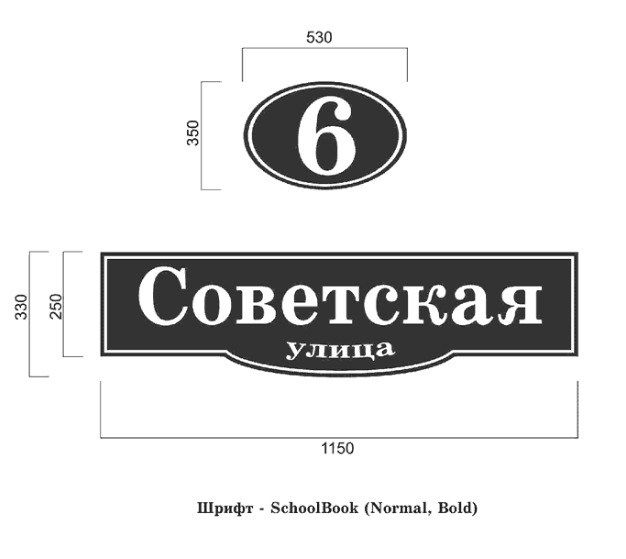 Вариант 2.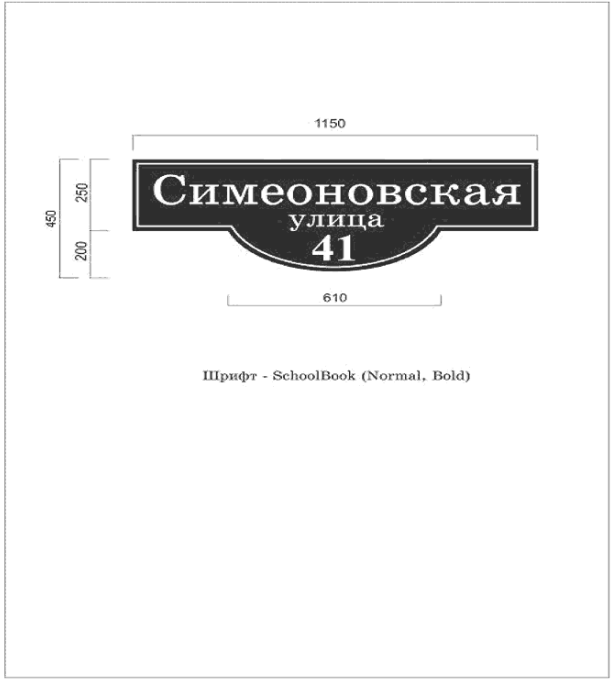 Приложение 3
к Правилам благоустройства территории Весьегонского муниципального округа
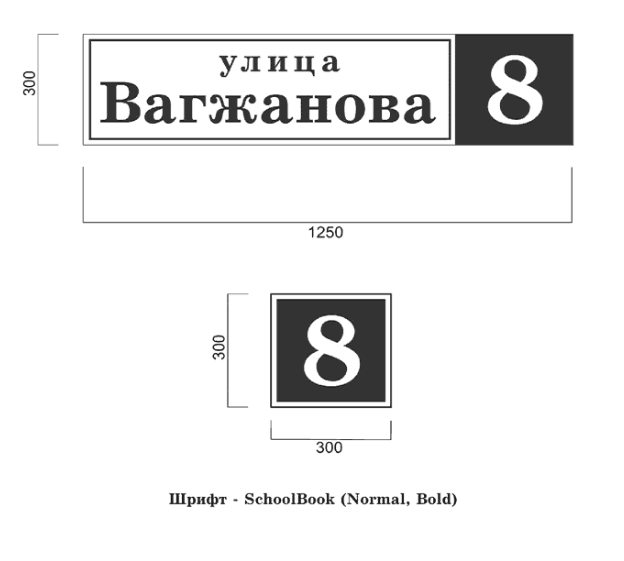 Приложение 4
к Правилам благоустройства территории Весьегонского муниципального округа
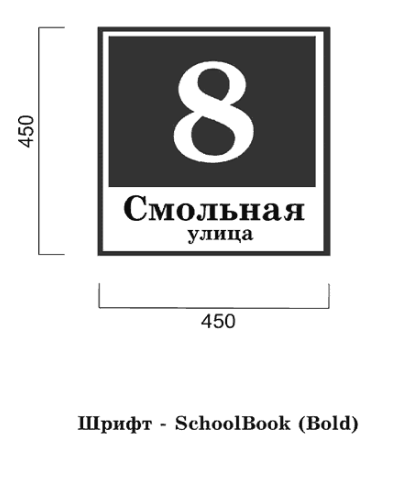 Приложение 5
к Правилам благоустройства территории Весьегонского муниципального округаНормативы, а также виды работ по содержанию 
и уборке придомовой территории и их периодичностьПриложение 6
к Правилам благоустройства территории Весьегонского муниципального округаТребования 
к ограждениям строительных площадок
на территории Весьегонского муниципального округа1. Настоящие требования разработаны в соответствии с действующими строительными нормами и правилами, в целях улучшения внешнего вида ограждений мест строительства новых, а также реконструкции и (или) ремонта существующих объектов капитального строительства, предотвращения распространения мусора и загрязнения территорий за пределами строительных площадок, а также обеспечения безопасного дорожного движения при организации ремонтных, строительных работ.2. Настоящие требования являются обязательными для физических и юридических лиц, осуществляющих работы по строительству новых, а также реконструкции, техническому перевооружению и (или) ремонту существующих объектов капитального строительства на территории Весьегонского муниципального округа.3. В зоне расположения въездных ворот на строительную площадку на ограждении до начала производства работ устанавливаются:- информационный щит размерами 2000 x 3000 мм, с нанесенной на нем информацией: наименование объекта, названия застройщика (технического заказчика), исполнителя работ (лица, осуществляющего строительство), фамилии, должности и номера телефонов ответственного производителя работ по объекту и контролирующих (надзорных) органов, сроки начала и окончания работ;- информационный щит с нанесением схемы объекта, с указанием строящихся и мобильных зданий, строений, сооружений, въездов, подъездов, местонахождения водоисточников, средств пожаротушения и связи.4. На ограждениях строительных площадок допускается размещать:- графическое изображение строящегося объекта, с краткой его характеристикой, с указанием сроков начала и окончания строительства, а также организаций, осуществляющих строительство (застройщик или заказчик), их логотип, номер телефона и интернет сайт (при наличии);- информацию с графическим изображением или фотодокументами исторического прошлого округа и (или) места на котором осуществляется строительство, художественное оформление.5. Ограждения для строительных площадок могут быть изготовлены из различных материалов, пригодных по своим физическим и конструктивным свойствам для ограждений. Материалы, применяемые для изготовления ограждений, должны удовлетворять требованиям стандартов или технических условий на их изготовление.6. Ограждения строительных площадок должны иметь опрятный внешний вид: очищены от грязи, промыты, не иметь проемов, поврежденных участков, острых кромок и неровностей, отклонений от вертикали, посторонних наклеек, объявлений и надписей.7. Ограждения и их конструкции должны быть окрашены в зелёный, светло-серый, светло-бежевый, коричневый цвет.8. Ограждения строительной площадки, по высоте и сплошности должны удовлетворять требованиям ГОСТ 23407-78 "Ограждения инвентарные строительных площадок и участков производства строительно-монтажных работ. Технические условия" и проектной документации, разработанной и утвержденной в установленном порядке.Ограждения не должны иметь проемов, кроме ворот и калиток, контролируемых в течение рабочего времени и запираемых после его окончания.9. Зоны въезда и выезда на строительную площадку оборудуются воротами. Проемы ворот должны соответствовать габаритам применяемых транспортных средств в загруженном состоянии и иметь свободные проходы в обе стороны от этих габаритов размером по ширине не менее 0,6 метра.На территории строительства площадью 5 га и более должно быть не менее двух въездов с противоположных сторон строительной площадки. Ворота для въезда должны быть шириной не менее 4 метров.Ограждения должны быть сборно-разборными с унифицированными элементами, соединениями и деталями крепления. Технологические допуски геометрических параметров элементов ограждений должны соответствовать ГОСТ 21779-82 Государственный стандарт Союза ССР. Система обеспечения точности геометрических параметров в строительстве. Технологические допуски.Панели ограждений должны быть прямоугольными. Расстояние между стойками ограждений должно быть не более 6,0 метров.10. Способ соединения элементов ограждения должен обеспечивать удобство их монтажа, демонтажа, прочность при эксплуатации, возможность и простоту замены при ремонте.Конструкция крепления элементов ограждения должна обеспечивать возможность установки его на местности, имеющей уклон до 10% по линии установки ограждения.Элементы деревянных ограждений, соприкасающиеся с грунтом, должны быть обработаны антисептическими средствами.11. Ограждения фасадов зданий, строений, сооружений при производстве работ по реконструкции и (или) ремонту объектов капитального строительства могут быть выполнены из сеток, тентов из армированной пленки, из синтетической ткани и из синтетической ткани с утеплителем, специально предусмотренных для этих целей, пригодных по своим декоративным, прочностным и пожаробезопасным характеристикам, сохраняющим свои первоначальные свойства не менее одного года.В целях улучшения внешнего облика фасадов зданий и сооружений, выходящих на улицы, дороги и площади, на период их реконструкции, реставрации и капитального ремонта объекты огораживаются навесным на фасад декоративно-сетчатым ограждением с размещенной на нем проектной проекцией здания.12. Ограждения из сеток должны навешиваться на специально изготовленные для этих целей крепления по фасаду здания или на конструкцию лесов (при их наличии). Сетки должны быть натянуты и закреплены по всей поверхности для придания им устойчивости. Не допускается наличие значительных искривлений и провисаний, придающих поверхности экрана неопрятный вид.Рекомендуемый цвет материалов для фасадных ограждений: зеленый, голубой, светло-желтый, светло-серый.13. В целях безопасности дорожного движения в местах близкого размещения строящихся объектов от пешеходной зоны над ограждением должен быть установлен защитный козырек, а на тротуаре - настил для пешеходов, пандусы (уклон 1:20) для заезда и поручни, оборудованные перилами, устанавливаемыми со стороны движения транспорта.Высота ограждения, примыкающего к местам массового прохода людей, должна иметь высоту не менее 2 м.Защитный козырек должен устанавливаться по верху ограждения с подъемом к горизонту под углом 20° в сторону тротуара или проезжей части.Панели козырька должны обеспечивать перекрытие тротуара и выходить за его край (со стороны движения транспорта) на 50 - 100 мм.Козырек должен выдерживать действие снеговой нагрузки, а также нагрузки от падения одиночных мелких предметов.Конструкция настилов тротуара и козырьков должна обеспечивать проход для пешеходов шириной не менее 1,2 метра.Конструкция панелей козырьков должна обеспечивать сток воды с их поверхностей в процессе эксплуатации.Конструкция поручней должна состоять из стоек, прикрепленных к верхней части ограждения или козырьку, а также поручня и промежуточного горизонтального элемента, расположенных, соответственно, на высоте 1,1 м и 0,5 м от уровня тротуара, поручни перил должны крепиться к стойкам с внутренней стороны и быть установлены со стороны движения транспорта.Не допускаются зазоры в настилах более 5 мм.Настилы тротуаров из металлических решеток должны иметь специальное противоскользящее покрытие.14. После завершения работ ограждения должны быть демонтированы, а территория строительной площадки приведена в порядок и благоустроена.ДУМАЧасти зданий, строений, сооруженийМинимальное расстояние 
до оси в метрахМинимальное расстояние 
до оси в метрахЧасти зданий, строений, сооруженийСтвол дереваКустарникаОт наружных стен здания, строения, сооружения51,5От внешней бровки канавы или края проезжей части улицы21От краев тротуаров садовых дорожек0,75-От подошв откосов, террас и др.1-От подошв или внутренних граней подпорных стенок31От подземных инженерных сетей: теплопровода, водопровода, канализации 2-От воздушных электросетейСогласно "Правилам устройства электроустановок"Согласно "Правилам устройства электроустановок"N п/пВид работПериодичность1.Проверка технического состояния всех видов фундаментов (в т.ч. на предмет наличия осадок фундаментов, коррозии арматуры, расслаивания, трещин, состояния гидроизоляции)При проведении плановых осмотров 2 раза в год1.1.При выявлении неисправностей предельный срок устранения - 7 сутокПри выявлении неисправностей предельный срок устранения - 7 суток2.Проверка технического состояния подвалов (в т.ч. на предмет подтопления, захламления, загрязнения и загромождения, а также определения температурно-влажностного режима)При проведении плановых осмотров 2 раза в год2.1.При выявлении неисправностей предельный срок устранения - 1 сутки.При выявлении неисправностей предельный срок устранения - 1 сутки.3.Проверка технического состояния фасадов (в т. ч. на предмет наличия следов протечек стыков панелей, наличия коррозии, деформаций, трещин, повреждений в кладке, выветривания, наличия нарушений отделки фасадов и их отдельных элементов, конструкций, элементов металлических ограждений на балконах, лоджиях и козырьках)При проведении плановых осмотров 2 раза в год3.1.При выявлении неисправностей, угрожающих здоровью людей - немедленное устранение (с ограждением опасной зоны), в остальных случаях - 7 сутокПри выявлении неисправностей, угрожающих здоровью людей - немедленное устранение (с ограждением опасной зоны), в остальных случаях - 7 суток4.Проверка технического состояния крыш (в т. ч. на предмет наличия протечек, повреждений несущих кровельных конструкций, водоотводящих устройств и оборудования, при необходимости очистка кровли и водоотводящих устройств от снега наледи и грязи)При проведении плановых осмотров 2 раза в год4.1.При наличии повреждений, приводящих к протечкам - немедленное устранение, в остальных случаях - 5 сутокПри наличии повреждений, приводящих к протечкам - немедленное устранение, в остальных случаях - 5 суток5.Проверка технического состояния внутренней отделки многоквартирных домов (в т.ч. на предмет наличия нарушений отделочных слоев, защитных свойств отделки по отношению к несущим конструкциям и инженерному оборудованию)При проведении плановых осмотров 2 раза в год5.1.При выявлении неисправностей, угрожающих здоровью людей - немедленное устранение (с ограждением опасной зоны), в остальных случаях - 5 сутокПри выявлении неисправностей, угрожающих здоровью людей - немедленное устранение (с ограждением опасной зоны), в остальных случаях - 5 суток6.Проверка технического состояния систем вентиляции и дымоудаления многоквартирных домов (в т.ч. на предмет определения работоспособности оборудования и элементов систем, наличия неплотностей в вентиляционных каналах и шахтах, засоров в каналах)При проведении плановых осмотров 2 раза в год6.1.При выявлении неисправностей срок устранения - от 1 до 7 сутокПри выявлении неисправностей срок устранения - от 1 до 7 суток7.Работы по содержанию систем холодного и горячего водоснабжения, теплоснабжения, водоотведения (в т.ч. проверка исправности, работоспособности, регулировка и техническое обслуживание насосов, запорной арматуры, контрольно-измерительных приборов, автоматических регуляторов и устройств, коллективных (общедомовых) приборов учета, контроль параметров теплоносителя и воды (давления, температуры, расхода)Ежеквартально7.1.При возникновении неисправностей аварийного характера - немедленное устранение, в остальных случаях - 1 сутки)При возникновении неисправностей аварийного характера - немедленное устранение, в остальных случаях - 1 сутки)8.Работы по содержанию электрооборудования (в т. ч. проверка и обеспечение работоспособности электрокабеля, оборудования (насосы, щитовые вентиляторы и др.), замеры сопротивления изоляции проводов и т.д.)8.1.При возникновении неисправностей аварийного характера - немедленное устранение, в остальных случаях - 1 сутки)При возникновении неисправностей аварийного характера - немедленное устранение, в остальных случаях - 1 сутки)Масштаб 1:500 (1:1000)____________граница прилегающей территории (отображается оранжевым цветом)1поворотная точка границ прилегающей территории (отображается оранжевым цветом)58:хх:хххххх:ххкадастровый номер земельного участка (объекта недвижимости), по отношению к которому устанавливается прилегающая территория (отображается сиреневым цветом)58:хх:хххххххкадастровый квартал (отображается голубым цветом)____________граница кадастрового квартала (отображается голубым цветом)- - - - - - -границы объектов, расположенных на прилегающей территории (отображается черным цветом)Требования, виды работ на придомовой территории многоквартирного домаНормативы, предельный срок устранения неисправностейВ холодный период с 1 ноября по 31 мартаВ холодный период с 1 ноября по 31 марта- подметание свежевыпавшего снега1 раз в сутки- сдвигание свежевыпавшего снега толщиной слоя свыше 2 см1 раз в сутки- посыпка территории противогололедными материалами1 раз в сутки- очистка территории от наледи и льда1 раз в сутки- подметание территории в дни без снегопада1 раз в 3 суток- вывоз снегаПо мере накопления снега, но не позднее чем при достижении снежного вала высоты и ширины более 1 метра- очистка урн от мусораПо мере накопления- протирка адресных аншлагов2 раза в сезон- уборка контейнерных площадок1 раз в сутки- сдвигание свежевыпавшего снега в дни сильных снегопадов3 раза в сутки- обрезка деревьев в целях обеспечения свободного доступа к общему имуществу МКД1 раз в 3 года- санитарная обрезка деревьев1 раз в год- устранение аварийных и поломанных деревьев и кустарниковВ течение 3 суток с момента выявления- вывоз порубочных остатков после обрезки деревьевВ течение 5 суток- очистка люков от мусораПо мере накопления, но не реже 1 раза в полгода- очистка септикаПо мере накопления, но не реже 1 раза в полгода- очистка территории от различного вида мусора, веток, листьев, песка и т.п.1 раз в сутки- ремонт светильников, замена лампВ течение 2 сутокВ теплый период с 1 апреля по 31 октябряВ теплый период с 1 апреля по 31 октября- ремонт и окраска ограждений, урн, лавочек, детских игровых площадок и другого оборудования на территорииАпрель - июнь, после схода снега- очистка территории от различного вида мусора, веток, листьев, песка и т.п.,Апрель - май, после схода снега- подметание территории1 раз в 2 суток- очистка урн от мусора1 раз в сутки- промывка урнПо мере загрязнения- уборка газонов1 раз в 2 суток- выкашивание газоновПо мере необходимости, для обеспечения высоты травы не выше 15 сантиметров- поливка газонов, зеленых насаждений1 раз в 4 суток- протирка адресных аншлаговне менее 2 раз в сезон- уборка контейнерных площадок1 раз в сутки- мойка твердых поверхностей территориипо необходимости- мойка и дезинфекция контейнеров1 раз в месяц- очистка септикаПо мере накопления, но не реже 1 раза в полгода- ремонт светильников, замена лампВ течение 2 суток- подметание территории от свежевыпавшего снега1 раз в сутки- сдвигание свежевыпавшего снега в дни снегопадов1 раз в сутки- вывоз порубочных остатков после обрезки деревьевВ течение 5 суток- устранение аварийных и поломанных деревьев и кустарниковВ течение 3 суток с момента выявления